DERS PLANI                      ……………………	                                                                   ……………………                       Sınıf  Öğretmeni                                                                            Müdür  YardımcısıDERS PLANI                      ……………………	                                                                   ……………………                       Sınıf  Öğretmeni                                                                            Müdür  YardımcısıDERS PLANI                      ……………………	                                                                   ……………………                       Sınıf  Öğretmeni                                                                            Müdür  YardımcısıDERS PLANI                      ……………………	                                                                   ……………………                       Sınıf  Öğretmeni                                                                            Müdür  YardımcısıDERS PLANI                      ……………………	                                                                   ……………………                       Sınıf  Öğretmeni                                                                            Müdür  YardımcısıDERS PLANI                      ……………………	                                                                   ……………………                       Sınıf  Öğretmeni                                                                            Müdür  YardımcısıDERS PLANI                      ……………………	                                                                   ……………………                       Sınıf  Öğretmeni                                                                            Müdür  YardımcısıDERS PLANI                      ……………………	                                                                   ……………………                       Sınıf  Öğretmeni                                                                            Müdür  YardımcısıDERS PLANI                      ……………………	                                                                   ……………………                       Sınıf  Öğretmeni                                                                            Müdür  YardımcısıDERS PLANI                      ……………………	                                                                   ……………………                       Sınıf  Öğretmeni                                                                            Müdür  YardımcısıDERS PLANI                      ……………………	                                                                   ……………………                       Sınıf  Öğretmeni                                                                            Müdür  YardımcısıDERS PLANI                      ……………………	                                                                   ……………………                       Sınıf  Öğretmeni                                                                            Müdür  YardımcısıDERS PLANI                      ……………………	                                                                  ……………………                       Sınıf  Öğretmeni                                                                            Müdür  YardımcısıBÖLÜM 1                                                                                                                                  21 – 25 . 09. 2020BÖLÜM 1                                                                                                                                  21 – 25 . 09. 2020BÖLÜM 1                                                                                                                                  21 – 25 . 09. 2020BÖLÜM 1                                                                                                                                  21 – 25 . 09. 2020Dersin AdıGÖRSEL SANATLARGÖRSEL SANATLARGÖRSEL SANATLARSüre40 dakika40 dakika40 dakikaSınıf2-F2-F2-FÖğrenme Alanı2.1.Görsel İletişim ve Biçimlendirme2.1.Görsel İletişim ve Biçimlendirme2.1.Görsel İletişim ve BiçimlendirmeBÖLÜM IIBÖLÜM IIBÖLÜM IIBÖLÜM IIKazanımlarKazanımlarG.2.1.4.Farklı yazılı kaynak, kavram ve temalardan esinlenerek görsel sanat çalışmasını oluşturur.G.2.1.4.Farklı yazılı kaynak, kavram ve temalardan esinlenerek görsel sanat çalışmasını oluşturur.Öğrenme-Öğretme Yöntem ve teknikleriÖğrenme-Öğretme Yöntem ve teknikleriAnlatım, dinleme,  inceleme, uygulama, yaparak yaşayarak öğrenmeAnlatım, dinleme,  inceleme, uygulama, yaparak yaşayarak öğrenmeKullanılan Eğitim Teknolojileri Araç-GereçlerKullanılan Eğitim Teknolojileri Araç-GereçlerResim defteri, kuru kalem boyaResim defteri, kuru kalem boyaDers AlanıDers AlanıSınıfSınıfÖĞRENME-ÖĞRETME SÜRECİÖĞRENME-ÖĞRETME SÜRECİÖĞRENME-ÖĞRETME SÜRECİÖĞRENME-ÖĞRETME SÜRECİEtkinlik ÖrneğiEtkinlik ÖrneğiTatil Anılarım:Tatil Anılarım:Anı deyince aklınıza ne geliyor? Öğrencilere yaşadıkları ilginç anıların neler olduğu sorulur. Anlatmak isteyenlere anıları anlattırılır.Bu anıları sulu boya kullanarak canlandırmaları istenir. Yapılan görsel çalışmalardan beğenilenler panoya asılır.Anı deyince aklınıza ne geliyor? Öğrencilere yaşadıkları ilginç anıların neler olduğu sorulur. Anlatmak isteyenlere anıları anlattırılır.Bu anıları sulu boya kullanarak canlandırmaları istenir. Yapılan görsel çalışmalardan beğenilenler panoya asılır.Anı deyince aklınıza ne geliyor? Öğrencilere yaşadıkları ilginç anıların neler olduğu sorulur. Anlatmak isteyenlere anıları anlattırılır.Bu anıları sulu boya kullanarak canlandırmaları istenir. Yapılan görsel çalışmalardan beğenilenler panoya asılır.Anı deyince aklınıza ne geliyor? Öğrencilere yaşadıkları ilginç anıların neler olduğu sorulur. Anlatmak isteyenlere anıları anlattırılır.Bu anıları sulu boya kullanarak canlandırmaları istenir. Yapılan görsel çalışmalardan beğenilenler panoya asılır.Bireysel Öğrenme Etkinlikleri(Ödev, deney, problem çözme vb.)Bireysel Öğrenme Etkinlikleri(Ödev, deney, problem çözme vb.)Boyama yaparken nelere dikkat etmeliyiz?Boyama yaparken nelere dikkat etmeliyiz?Grupla Öğrenme Etkinlikleri(Proje, gezi, gözlem vb.)Grupla Öğrenme Etkinlikleri(Proje, gezi, gözlem vb.)ÖzetÖzetBu dersimizde bir kavramdan (anı) yola çıkarak görsel sanat çalışmalarımızı gerçekleştirdik. Bu dersimizde bir kavramdan (anı) yola çıkarak görsel sanat çalışmalarımızı gerçekleştirdik. BÖLÜM IIIBÖLÜM IIIBÖLÜM IIIBÖLÜM IIIÖlçme-Değerlendirme:Bireysel öğrenme etkinliklerine yönelik Ölçme-Değerlendirme Grupla öğrenme etkinliklerine yönelikÖlçme-DeğerlendirmeÖğrenme güçlüğü olan öğrenciler ve ileri düzey de öğrenme hızında olan öğrenciler için ek Ölçme-Değerlendirme etkinlikleriÖlçme-Değerlendirme:Bireysel öğrenme etkinliklerine yönelik Ölçme-Değerlendirme Grupla öğrenme etkinliklerine yönelikÖlçme-DeğerlendirmeÖğrenme güçlüğü olan öğrenciler ve ileri düzey de öğrenme hızında olan öğrenciler için ek Ölçme-Değerlendirme etkinlikleriÖlçme-Değerlendirme:Bireysel öğrenme etkinliklerine yönelik Ölçme-Değerlendirme Grupla öğrenme etkinliklerine yönelikÖlçme-DeğerlendirmeÖğrenme güçlüğü olan öğrenciler ve ileri düzey de öğrenme hızında olan öğrenciler için ek Ölçme-Değerlendirme etkinlikleriBireysel değerlendirme:Araç ve gereci uygun bir biçimde kullanıyor mu?Temiz ve düzenli çalışmış mı?Zamanı iyi kullanıyor mu?Grup değerlendirme:1.Öğrenciler, ilginç ve etkileyici buldukları çalışmalar üzerinde tartıştırılır.2.Çalışmalar etkinlik köşesinde sergilenir.Dersin Diğer Derslerle İlişkisi/AçıklamalarBÖLÜM IVBÖLÜM IVBÖLÜM IVBÖLÜM IVPlanın Uygulanmasına İlişkin AçıklamalarBÖLÜM 1                                                                                                                           28 – 02 . 09-10. 2020BÖLÜM 1                                                                                                                           28 – 02 . 09-10. 2020BÖLÜM 1                                                                                                                           28 – 02 . 09-10. 2020BÖLÜM 1                                                                                                                           28 – 02 . 09-10. 2020Dersin AdıGÖRSEL SANATLARGÖRSEL SANATLARGÖRSEL SANATLARSüre40 dakika40 dakika40 dakikaSınıf2-F2-F2-FÖğrenme Alanı2.1.Görsel İletişim ve Biçimlendirme2.1.Görsel İletişim ve Biçimlendirme2.1.Görsel İletişim ve BiçimlendirmeBÖLÜM IIBÖLÜM IIBÖLÜM IIBÖLÜM IIKazanımlarKazanımlarG.2.1.1.Görsel sanat çalışmasını oluştururken karşılaştığı sorunlara çeşitli çözümler bulur.G.2.1.1.Görsel sanat çalışmasını oluştururken karşılaştığı sorunlara çeşitli çözümler bulur.Öğrenme-Öğretme Yöntem ve teknikleriÖğrenme-Öğretme Yöntem ve teknikleriAnlatım, dinleme,  inceleme, uygulama, yaparak yaşayarak öğrenmeAnlatım, dinleme,  inceleme, uygulama, yaparak yaşayarak öğrenmeKullanılan Eğitim Teknolojileri Araç-GereçlerKullanılan Eğitim Teknolojileri Araç-GereçlerAkıllı tahta , resim defteri, kuru kalem boyaAkıllı tahta , resim defteri, kuru kalem boyaDers AlanıDers AlanıSınıfSınıfÖĞRENME-ÖĞRETME SÜRECİÖĞRENME-ÖĞRETME SÜRECİÖĞRENME-ÖĞRETME SÜRECİÖĞRENME-ÖĞRETME SÜRECİEtkinlik ÖrneğiEtkinlik ÖrneğiBenim Giysim Benim Eserim:Benim Giysim Benim Eserim: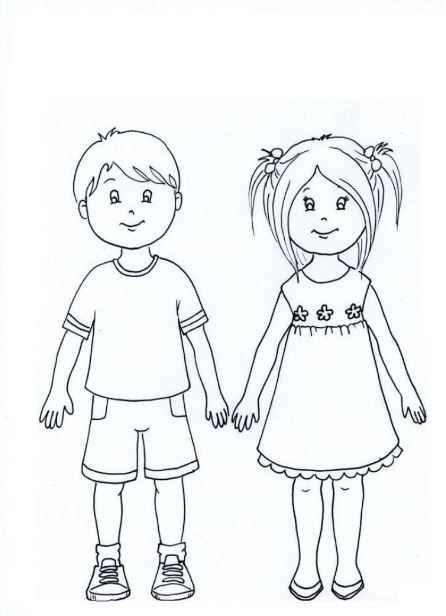 Bireysel Öğrenme Etkinlikleri(Ödev, deney, problem çözme vb.)Bireysel Öğrenme Etkinlikleri(Ödev, deney, problem çözme vb.)Derste kullanacağız araç-gereçler neler olabilir?Derste kullanacağız araç-gereçler neler olabilir?Grupla Öğrenme Etkinlikleri(Proje, gezi, gözlem vb.)Grupla Öğrenme Etkinlikleri(Proje, gezi, gözlem vb.)Öğrencilerin çalışmalarını birlikte yapabilirler.Öğrencilerin çalışmalarını birlikte yapabilirler.ÖzetÖzetGörsel sanat çalışmamızı oluştururken karşılaştığımız sorunlara çeşitli çözüm yolları aradık. Bulduğumuz çözüm yolu ile problemi çözdük.  Yaptığımız çalışmayı sergilemekten ve bu duyguyu arkadaşlarımızla paylaşmaktan sevinç duyduk.Görsel sanat çalışmamızı oluştururken karşılaştığımız sorunlara çeşitli çözüm yolları aradık. Bulduğumuz çözüm yolu ile problemi çözdük.  Yaptığımız çalışmayı sergilemekten ve bu duyguyu arkadaşlarımızla paylaşmaktan sevinç duyduk.BÖLÜM IIIBÖLÜM IIIBÖLÜM IIIBÖLÜM IIIÖlçme-Değerlendirme:Bireysel öğrenme etkinliklerine yönelik Ölçme-Değerlendirme Grupla öğrenme etkinliklerine yönelikÖlçme-DeğerlendirmeÖğrenme güçlüğü olan öğrenciler ve ileri düzey de öğrenme hızında olan öğrenciler için ek Ölçme-Değerlendirme etkinlikleriÖlçme-Değerlendirme:Bireysel öğrenme etkinliklerine yönelik Ölçme-Değerlendirme Grupla öğrenme etkinliklerine yönelikÖlçme-DeğerlendirmeÖğrenme güçlüğü olan öğrenciler ve ileri düzey de öğrenme hızında olan öğrenciler için ek Ölçme-Değerlendirme etkinlikleriÖlçme-Değerlendirme:Bireysel öğrenme etkinliklerine yönelik Ölçme-Değerlendirme Grupla öğrenme etkinliklerine yönelikÖlçme-DeğerlendirmeÖğrenme güçlüğü olan öğrenciler ve ileri düzey de öğrenme hızında olan öğrenciler için ek Ölçme-Değerlendirme etkinlikleriBireysel değerlendirme:1.Araç ve gereci uygun bir biçimde kullanıyor mu?2.Temiz ve düzenli çalışmış mı?3.Zamanı iyi kullanıyor mu?Grup değerlendirme:1.Öğrenciler, ilginç ve etkileyici buldukları çalışmalar üzerinde tartıştırılır.2.Çalışmalar etkinlik köşesinde sergilenir.Dersin Diğer Derslerle İlişkisi/AçıklamalarBelirlenen konuyu nasıl ifade edeceği, mekânı nasıl oluşturacağı, hangi renkleri, çizgiyi, biçimi/şekli ve formu kullanacağı sorgulatılır.Belirlenen konuyu nasıl ifade edeceği, mekânı nasıl oluşturacağı, hangi renkleri, çizgiyi, biçimi/şekli ve formu kullanacağı sorgulatılır.Belirlenen konuyu nasıl ifade edeceği, mekânı nasıl oluşturacağı, hangi renkleri, çizgiyi, biçimi/şekli ve formu kullanacağı sorgulatılır.BÖLÜM IVBÖLÜM IVBÖLÜM IVBÖLÜM IVPlanın Uygulanmasına İlişkin AçıklamalarBÖLÜM 1                                                                                                                                  05 – 09. 10. 2020BÖLÜM 1                                                                                                                                  05 – 09. 10. 2020BÖLÜM 1                                                                                                                                  05 – 09. 10. 2020BÖLÜM 1                                                                                                                                  05 – 09. 10. 2020Dersin AdıGÖRSEL SANATLARGÖRSEL SANATLARGÖRSEL SANATLARSüre40 dakika40 dakika40 dakikaSınıf2-F2-F2-FÖğrenme Alanı2.1.Görsel İletişim ve Biçimlendirme2.1.Görsel İletişim ve Biçimlendirme2.1.Görsel İletişim ve BiçimlendirmeBÖLÜM IIBÖLÜM IIBÖLÜM IIBÖLÜM IIKazanımlarKazanımlarG.2.1.2.Görsel sanat çalışmasını oluştururken beklenmedik/öngörülemeyen sonuçların ortaya çıkabileceğini fark eder.G.2.1.2.Görsel sanat çalışmasını oluştururken beklenmedik/öngörülemeyen sonuçların ortaya çıkabileceğini fark eder.Öğrenme-Öğretme Yöntem ve teknikleriÖğrenme-Öğretme Yöntem ve teknikleriAnlatım, dinleme,  inceleme, uygulama, yaparak yaşayarak öğrenmeAnlatım, dinleme,  inceleme, uygulama, yaparak yaşayarak öğrenmeKullanılan Eğitim Teknolojileri Araç-GereçlerKullanılan Eğitim Teknolojileri Araç-GereçlerAkıllı tahta , resim defteri, boyalarAkıllı tahta , resim defteri, boyalarDers AlanıDers AlanıSınıfSınıfÖĞRENME-ÖĞRETME SÜRECİÖĞRENME-ÖĞRETME SÜRECİÖĞRENME-ÖĞRETME SÜRECİÖĞRENME-ÖĞRETME SÜRECİEtkinlik ÖrneğiEtkinlik ÖrneğiSevimli Fare:Sevimli Fare:Akıllı tahtadan  öğrencilere fare, yılan, köstebek, böcek, karınca, kunduz, tavşan, kirpi, akrep resimleri gösterilir.Bu hayvanların ortak noktası birlikte bulunmaya çalışılır. Toprağın altında yaşayan bu hayvanlar hakkında sohbet edilir. Her öğrencinin bu hayvanlardan istediği bir tanesin seçmesi istenir.Bu hayvanın yuvasını yapması sağlanır. Hayvanlara yuvalarının içine yiyecek, giyecek ve eşya taşıtmaları istenir.Çalışmamızın yiyecek, giyecek ve eşya taşıma bölümünde ne gibi sorunlarla karşılaştınız?Nasıl bir çözüm yolu buldunuz?Akıllı tahtadan  öğrencilere fare, yılan, köstebek, böcek, karınca, kunduz, tavşan, kirpi, akrep resimleri gösterilir.Bu hayvanların ortak noktası birlikte bulunmaya çalışılır. Toprağın altında yaşayan bu hayvanlar hakkında sohbet edilir. Her öğrencinin bu hayvanlardan istediği bir tanesin seçmesi istenir.Bu hayvanın yuvasını yapması sağlanır. Hayvanlara yuvalarının içine yiyecek, giyecek ve eşya taşıtmaları istenir.Çalışmamızın yiyecek, giyecek ve eşya taşıma bölümünde ne gibi sorunlarla karşılaştınız?Nasıl bir çözüm yolu buldunuz?Akıllı tahtadan  öğrencilere fare, yılan, köstebek, böcek, karınca, kunduz, tavşan, kirpi, akrep resimleri gösterilir.Bu hayvanların ortak noktası birlikte bulunmaya çalışılır. Toprağın altında yaşayan bu hayvanlar hakkında sohbet edilir. Her öğrencinin bu hayvanlardan istediği bir tanesin seçmesi istenir.Bu hayvanın yuvasını yapması sağlanır. Hayvanlara yuvalarının içine yiyecek, giyecek ve eşya taşıtmaları istenir.Çalışmamızın yiyecek, giyecek ve eşya taşıma bölümünde ne gibi sorunlarla karşılaştınız?Nasıl bir çözüm yolu buldunuz?Akıllı tahtadan  öğrencilere fare, yılan, köstebek, böcek, karınca, kunduz, tavşan, kirpi, akrep resimleri gösterilir.Bu hayvanların ortak noktası birlikte bulunmaya çalışılır. Toprağın altında yaşayan bu hayvanlar hakkında sohbet edilir. Her öğrencinin bu hayvanlardan istediği bir tanesin seçmesi istenir.Bu hayvanın yuvasını yapması sağlanır. Hayvanlara yuvalarının içine yiyecek, giyecek ve eşya taşıtmaları istenir.Çalışmamızın yiyecek, giyecek ve eşya taşıma bölümünde ne gibi sorunlarla karşılaştınız?Nasıl bir çözüm yolu buldunuz?Bireysel Öğrenme Etkinlikleri(Ödev, deney, problem çözme vb.)Bireysel Öğrenme Etkinlikleri(Ödev, deney, problem çözme vb.)Toprağın altında yaşayan hayvan resimleri bulup getirmeleri istenir.Toprağın altında yaşayan hayvan resimleri bulup getirmeleri istenir.Grupla Öğrenme Etkinlikleri(Proje, gezi, gözlem vb.)Grupla Öğrenme Etkinlikleri(Proje, gezi, gözlem vb.)Öğrencilere bu hayvanlardan hoşlandıkları ve hoşlanmadıkları söyletilir.Öğrencilere bu hayvanlardan hoşlandıkları ve hoşlanmadıkları söyletilir.ÖzetÖzetÇalışma yapılırken sonucun farklılaşacağı gözlemlenir.Çalışma yapılırken sonucun farklılaşacağı gözlemlenir.BÖLÜM IIIBÖLÜM IIIBÖLÜM IIIBÖLÜM IIIÖlçme-Değerlendirme:Bireysel öğrenme etkinliklerine yönelik Ölçme-Değerlendirme Grupla öğrenme etkinliklerine yönelikÖlçme-DeğerlendirmeÖğrenme güçlüğü olan öğrenciler ve ileri düzey de öğrenme hızında olan öğrenciler için ek Ölçme-Değerlendirme etkinlikleriÖlçme-Değerlendirme:Bireysel öğrenme etkinliklerine yönelik Ölçme-Değerlendirme Grupla öğrenme etkinliklerine yönelikÖlçme-DeğerlendirmeÖğrenme güçlüğü olan öğrenciler ve ileri düzey de öğrenme hızında olan öğrenciler için ek Ölçme-Değerlendirme etkinlikleriÖlçme-Değerlendirme:Bireysel öğrenme etkinliklerine yönelik Ölçme-Değerlendirme Grupla öğrenme etkinliklerine yönelikÖlçme-DeğerlendirmeÖğrenme güçlüğü olan öğrenciler ve ileri düzey de öğrenme hızında olan öğrenciler için ek Ölçme-Değerlendirme etkinlikleriBireysel değerlendirme:1.Araç ve gereci uygun bir biçimde kullanıyor mu?2.Temiz ve düzenli çalışmış mı?3.Zamanı iyi kullanıyor mu?Grup değerlendirme:1.Öğrenciler, ilginç ve etkileyici buldukları çalışmalar üzerinde tartıştırılır.2.Çalışmalar etkinlik köşesinde sergilenir.Dersin Diğer Derslerle İlişkisi/AçıklamalarYapılması planlanan ve düşünülen şeylerin çalışmaya başladıktan sonra o anki duruma ve sürece bağlı olarak değişebileceği, bunun da olağan olduğu üzerinde durulur.Yapılması planlanan ve düşünülen şeylerin çalışmaya başladıktan sonra o anki duruma ve sürece bağlı olarak değişebileceği, bunun da olağan olduğu üzerinde durulur.Yapılması planlanan ve düşünülen şeylerin çalışmaya başladıktan sonra o anki duruma ve sürece bağlı olarak değişebileceği, bunun da olağan olduğu üzerinde durulur.BÖLÜM IVBÖLÜM IVBÖLÜM IVBÖLÜM IVPlanın Uygulanmasına İlişkin AçıklamalarBÖLÜM 1                                                                                                                                      12-16 . 10. 2020BÖLÜM 1                                                                                                                                      12-16 . 10. 2020BÖLÜM 1                                                                                                                                      12-16 . 10. 2020BÖLÜM 1                                                                                                                                      12-16 . 10. 2020Dersin AdıGÖRSEL SANATLARGÖRSEL SANATLARGÖRSEL SANATLARSüre40 dakika40 dakika40 dakikaSınıf2-F2-F2-FÖğrenme Alanı2.1.Görsel İletişim ve Biçimlendirme2.1.Görsel İletişim ve Biçimlendirme2.1.Görsel İletişim ve BiçimlendirmeBÖLÜM IIBÖLÜM IIBÖLÜM IIBÖLÜM IIKazanımlarKazanımlarG.2.1.2.Görsel sanat çalışmasını oluştururken beklenmedik/öngörülemeyen sonuçların ortaya çıkabileceğini fark eder.G.2.1.2.Görsel sanat çalışmasını oluştururken beklenmedik/öngörülemeyen sonuçların ortaya çıkabileceğini fark eder.Öğrenme-Öğretme Yöntem ve teknikleriÖğrenme-Öğretme Yöntem ve teknikleriAnlatım, dinleme,  inceleme, uygulama, yaparak yaşayarak öğrenmeAnlatım, dinleme,  inceleme, uygulama, yaparak yaşayarak öğrenmeKullanılan Eğitim Teknolojileri Araç-GereçlerKullanılan Eğitim Teknolojileri Araç-GereçlerAkıllı tahta , resim defteri, boyalarAkıllı tahta , resim defteri, boyalarDers AlanıDers AlanıSınıfSınıfÖĞRENME-ÖĞRETME SÜRECİÖĞRENME-ÖĞRETME SÜRECİÖĞRENME-ÖĞRETME SÜRECİÖĞRENME-ÖĞRETME SÜRECİEtkinlik ÖrneğiEtkinlik ÖrneğiSevimli Fare:Sevimli Fare:Akıllı tahtadan öğrencilere fare, yılan, köstebek, böcek, karınca, kunduz, tavşan, kirpi, akrep resimleri gösterilir.Bu hayvanların ortak noktası birlikte bulunmaya çalışılır. Toprağın altında yaşayan bu hayvanlar hakkında sohbet edilir. Her öğrencinin bu hayvanlardan istediği bir tanesin seçmesi istenir.Bu hayvanın yuvasını yapması sağlanır. Hayvanlara yuvalarının içine yiyecek, giyecek ve eşya taşıtmaları istenir.Çalışmamızın yiyecek, giyecek ve eşya taşıma bölümünde ne gibi sorunlarla karşılaştınız?Nasıl bir çözüm yolu buldunuz?Akıllı tahtadan öğrencilere fare, yılan, köstebek, böcek, karınca, kunduz, tavşan, kirpi, akrep resimleri gösterilir.Bu hayvanların ortak noktası birlikte bulunmaya çalışılır. Toprağın altında yaşayan bu hayvanlar hakkında sohbet edilir. Her öğrencinin bu hayvanlardan istediği bir tanesin seçmesi istenir.Bu hayvanın yuvasını yapması sağlanır. Hayvanlara yuvalarının içine yiyecek, giyecek ve eşya taşıtmaları istenir.Çalışmamızın yiyecek, giyecek ve eşya taşıma bölümünde ne gibi sorunlarla karşılaştınız?Nasıl bir çözüm yolu buldunuz?Akıllı tahtadan öğrencilere fare, yılan, köstebek, böcek, karınca, kunduz, tavşan, kirpi, akrep resimleri gösterilir.Bu hayvanların ortak noktası birlikte bulunmaya çalışılır. Toprağın altında yaşayan bu hayvanlar hakkında sohbet edilir. Her öğrencinin bu hayvanlardan istediği bir tanesin seçmesi istenir.Bu hayvanın yuvasını yapması sağlanır. Hayvanlara yuvalarının içine yiyecek, giyecek ve eşya taşıtmaları istenir.Çalışmamızın yiyecek, giyecek ve eşya taşıma bölümünde ne gibi sorunlarla karşılaştınız?Nasıl bir çözüm yolu buldunuz?Akıllı tahtadan öğrencilere fare, yılan, köstebek, böcek, karınca, kunduz, tavşan, kirpi, akrep resimleri gösterilir.Bu hayvanların ortak noktası birlikte bulunmaya çalışılır. Toprağın altında yaşayan bu hayvanlar hakkında sohbet edilir. Her öğrencinin bu hayvanlardan istediği bir tanesin seçmesi istenir.Bu hayvanın yuvasını yapması sağlanır. Hayvanlara yuvalarının içine yiyecek, giyecek ve eşya taşıtmaları istenir.Çalışmamızın yiyecek, giyecek ve eşya taşıma bölümünde ne gibi sorunlarla karşılaştınız?Nasıl bir çözüm yolu buldunuz?Bireysel Öğrenme Etkinlikleri(Ödev, deney, problem çözme vb.)Bireysel Öğrenme Etkinlikleri(Ödev, deney, problem çözme vb.)Toprağın altında yaşayan hayvan resimleri bulup getirmeleri istenir.Toprağın altında yaşayan hayvan resimleri bulup getirmeleri istenir.Grupla Öğrenme Etkinlikleri(Proje, gezi, gözlem vb.)Grupla Öğrenme Etkinlikleri(Proje, gezi, gözlem vb.)Öğrencilere bu hayvanlardan hoşlandıkları ve hoşlanmadıkları söyletilir.Öğrencilere bu hayvanlardan hoşlandıkları ve hoşlanmadıkları söyletilir.ÖzetÖzetÇalışma yapılırken sonucun farklılaşacağı gözlemlenir.Çalışma yapılırken sonucun farklılaşacağı gözlemlenir.BÖLÜM IIIBÖLÜM IIIBÖLÜM IIIBÖLÜM IIIÖlçme-Değerlendirme:Bireysel öğrenme etkinliklerine yönelik Ölçme-Değerlendirme Grupla öğrenme etkinliklerine yönelikÖlçme-DeğerlendirmeÖğrenme güçlüğü olan öğrenciler ve ileri düzey de öğrenme hızında olan öğrenciler için ek Ölçme-Değerlendirme etkinlikleriÖlçme-Değerlendirme:Bireysel öğrenme etkinliklerine yönelik Ölçme-Değerlendirme Grupla öğrenme etkinliklerine yönelikÖlçme-DeğerlendirmeÖğrenme güçlüğü olan öğrenciler ve ileri düzey de öğrenme hızında olan öğrenciler için ek Ölçme-Değerlendirme etkinlikleriÖlçme-Değerlendirme:Bireysel öğrenme etkinliklerine yönelik Ölçme-Değerlendirme Grupla öğrenme etkinliklerine yönelikÖlçme-DeğerlendirmeÖğrenme güçlüğü olan öğrenciler ve ileri düzey de öğrenme hızında olan öğrenciler için ek Ölçme-Değerlendirme etkinlikleriBireysel değerlendirme:1.Araç ve gereci uygun bir biçimde kullanıyor mu?2.Temiz ve düzenli çalışmış mı?3.Zamanı iyi kullanıyor mu?Grup değerlendirme:1.Öğrenciler, ilginç ve etkileyici buldukları çalışmalar üzerinde tartıştırılır.2.Çalışmalar etkinlik köşesinde sergilenir.Dersin Diğer Derslerle İlişkisi/AçıklamalarYapılması planlanan ve düşünülen şeylerin çalışmaya başladıktan sonra o anki duruma ve sürece bağlı olarak değişebileceği, bunun da olağan olduğu üzerinde durulur.Yapılması planlanan ve düşünülen şeylerin çalışmaya başladıktan sonra o anki duruma ve sürece bağlı olarak değişebileceği, bunun da olağan olduğu üzerinde durulur.Yapılması planlanan ve düşünülen şeylerin çalışmaya başladıktan sonra o anki duruma ve sürece bağlı olarak değişebileceği, bunun da olağan olduğu üzerinde durulur.BÖLÜM IVBÖLÜM IVBÖLÜM IVBÖLÜM IVPlanın Uygulanmasına İlişkin AçıklamalarBÖLÜM 1                                                                                                                                      19-23.10.2020BÖLÜM 1                                                                                                                                      19-23.10.2020BÖLÜM 1                                                                                                                                      19-23.10.2020BÖLÜM 1                                                                                                                                      19-23.10.2020Dersin AdıGÖRSEL SANATLARGÖRSEL SANATLARGÖRSEL SANATLARSüre40 dakika40 dakika40 dakikaSınıf2-F2-F2-FÖğrenme Alanı2.1.Görsel İletişim ve Biçimlendirme2.1.Görsel İletişim ve Biçimlendirme2.1.Görsel İletişim ve BiçimlendirmeBÖLÜM IIBÖLÜM IIBÖLÜM IIBÖLÜM IIKazanımlarKazanımlarG.2.1.3.Çalışmasına hayallerini yansıtırG.2.1.3.Çalışmasına hayallerini yansıtırÖğrenme-Öğretme Yöntem ve teknikleriÖğrenme-Öğretme Yöntem ve teknikleriAnlatım, dinleme,  inceleme, uygulama, yaparak yaşayarak öğrenmeAnlatım, dinleme,  inceleme, uygulama, yaparak yaşayarak öğrenmeKullanılan Eğitim Teknolojileri Araç-GereçlerKullanılan Eğitim Teknolojileri Araç-GereçlerAkıllı tahta , resim defteri, boyalar, renkli kağıtlar,  yapıştırıcıAkıllı tahta , resim defteri, boyalar, renkli kağıtlar,  yapıştırıcıDers AlanıDers AlanıSınıfSınıfÖĞRENME-ÖĞRETME SÜRECİÖĞRENME-ÖĞRETME SÜRECİÖĞRENME-ÖĞRETME SÜRECİÖĞRENME-ÖĞRETME SÜRECİEtkinlik ÖrneğiEtkinlik Örneği “Ormandaki Kelebekler “Ormandaki KelebeklerÖğrencilerden, renkli kâğıtları herhangi bir biçime benzetme kaygısı gütmeden, büyüklü küçüklü ve diledikleri gibi değişik biçimlerde yırtmaları istenir. Yırtılan kâğıtlar, resim kâğıdı üzerine, değişik uzaklıklarda yapıştırılır. Öğrencilerden yırtılmış kâğıtların her birinin aslında ormandaki ağaçlar ve çiçekler olduğunu düşünmeleri istenir.  Daha sonra sulu boyalar hazırlanır. Öğretmen öğrencilere kendilerinin bir kelebek olduğunu ve ormandaki bu ağaçlar ve çiçekler arasında uçmaya başlayacaklarını hayal etmelerini ister. Sulu boya fırçası hızlı ve farklı yönlerdeki hareketlerle boşluklarda ve biçimlerin üzerinde gezdirilir.Öğrencilerden, renkli kâğıtları herhangi bir biçime benzetme kaygısı gütmeden, büyüklü küçüklü ve diledikleri gibi değişik biçimlerde yırtmaları istenir. Yırtılan kâğıtlar, resim kâğıdı üzerine, değişik uzaklıklarda yapıştırılır. Öğrencilerden yırtılmış kâğıtların her birinin aslında ormandaki ağaçlar ve çiçekler olduğunu düşünmeleri istenir.  Daha sonra sulu boyalar hazırlanır. Öğretmen öğrencilere kendilerinin bir kelebek olduğunu ve ormandaki bu ağaçlar ve çiçekler arasında uçmaya başlayacaklarını hayal etmelerini ister. Sulu boya fırçası hızlı ve farklı yönlerdeki hareketlerle boşluklarda ve biçimlerin üzerinde gezdirilir.Öğrencilerden, renkli kâğıtları herhangi bir biçime benzetme kaygısı gütmeden, büyüklü küçüklü ve diledikleri gibi değişik biçimlerde yırtmaları istenir. Yırtılan kâğıtlar, resim kâğıdı üzerine, değişik uzaklıklarda yapıştırılır. Öğrencilerden yırtılmış kâğıtların her birinin aslında ormandaki ağaçlar ve çiçekler olduğunu düşünmeleri istenir.  Daha sonra sulu boyalar hazırlanır. Öğretmen öğrencilere kendilerinin bir kelebek olduğunu ve ormandaki bu ağaçlar ve çiçekler arasında uçmaya başlayacaklarını hayal etmelerini ister. Sulu boya fırçası hızlı ve farklı yönlerdeki hareketlerle boşluklarda ve biçimlerin üzerinde gezdirilir.Öğrencilerden, renkli kâğıtları herhangi bir biçime benzetme kaygısı gütmeden, büyüklü küçüklü ve diledikleri gibi değişik biçimlerde yırtmaları istenir. Yırtılan kâğıtlar, resim kâğıdı üzerine, değişik uzaklıklarda yapıştırılır. Öğrencilerden yırtılmış kâğıtların her birinin aslında ormandaki ağaçlar ve çiçekler olduğunu düşünmeleri istenir.  Daha sonra sulu boyalar hazırlanır. Öğretmen öğrencilere kendilerinin bir kelebek olduğunu ve ormandaki bu ağaçlar ve çiçekler arasında uçmaya başlayacaklarını hayal etmelerini ister. Sulu boya fırçası hızlı ve farklı yönlerdeki hareketlerle boşluklarda ve biçimlerin üzerinde gezdirilir.Bireysel Öğrenme Etkinlikleri(Ödev, deney, problem çözme vb.)Bireysel Öğrenme Etkinlikleri(Ödev, deney, problem çözme vb.)Kelebekler hakkında araştırma yapmaları istenir.Kelebekler hakkında araştırma yapmaları istenir.Grupla Öğrenme Etkinlikleri(Proje, gezi, gözlem vb.)Grupla Öğrenme Etkinlikleri(Proje, gezi, gözlem vb.)Çalışmalarını birlikte yapabilirler.Çalışmalarını birlikte yapabilirler.ÖzetÖzetBu çalışmamızda kendimizi bir kelebek gibi hayal ettik ve ormanda ağaçların, çiçeklerin üzerinde ve aralarında uçtuk.Bu çalışmamızda kendimizi bir kelebek gibi hayal ettik ve ormanda ağaçların, çiçeklerin üzerinde ve aralarında uçtuk.BÖLÜM IIIBÖLÜM IIIBÖLÜM IIIBÖLÜM IIIÖlçme-Değerlendirme:Bireysel öğrenme etkinliklerine yönelik Ölçme-Değerlendirme Grupla öğrenme etkinliklerine yönelikÖlçme-DeğerlendirmeÖğrenme güçlüğü olan öğrenciler ve ileri düzey de öğrenme hızında olan öğrenciler için ek Ölçme-Değerlendirme etkinlikleriÖlçme-Değerlendirme:Bireysel öğrenme etkinliklerine yönelik Ölçme-Değerlendirme Grupla öğrenme etkinliklerine yönelikÖlçme-DeğerlendirmeÖğrenme güçlüğü olan öğrenciler ve ileri düzey de öğrenme hızında olan öğrenciler için ek Ölçme-Değerlendirme etkinlikleriÖlçme-Değerlendirme:Bireysel öğrenme etkinliklerine yönelik Ölçme-Değerlendirme Grupla öğrenme etkinliklerine yönelikÖlçme-DeğerlendirmeÖğrenme güçlüğü olan öğrenciler ve ileri düzey de öğrenme hızında olan öğrenciler için ek Ölçme-Değerlendirme etkinlikleriBireysel değerlendirme:1.Araç ve gereci uygun bir biçimde kullanıyor mu?2.Temiz ve düzenli çalışmış mı?3.Zamanı iyi kullanıyor mu?Grup değerlendirme:1.Öğrenciler, ilginç ve etkileyici buldukları çalışmalar üzerinde tartıştırılır.2.Çalışmalar etkinlik köşesinde sergilenir.Dersin Diğer Derslerle İlişkisi/AçıklamalarHayal kurmanın ne olduğu örneklendirilerek öğrencilere bununla ilgili çalışma yaptırılır.Hayal kurmanın ne olduğu örneklendirilerek öğrencilere bununla ilgili çalışma yaptırılır.Hayal kurmanın ne olduğu örneklendirilerek öğrencilere bununla ilgili çalışma yaptırılır.BÖLÜM IVBÖLÜM IVBÖLÜM IVBÖLÜM IVPlanın Uygulanmasına İlişkin AçıklamalarBÖLÜM 1                                                                                                                                    26-30 . 10. 2020BÖLÜM 1                                                                                                                                    26-30 . 10. 2020BÖLÜM 1                                                                                                                                    26-30 . 10. 2020BÖLÜM 1                                                                                                                                    26-30 . 10. 2020Dersin AdıGÖRSEL SANATLARGÖRSEL SANATLARGÖRSEL SANATLARSüre40 dakika40 dakika40 dakikaSınıf2-F2-F2-FÖğrenme Alanı2.1.Görsel İletişim ve Biçimlendirme2.1.Görsel İletişim ve Biçimlendirme2.1.Görsel İletişim ve BiçimlendirmeBÖLÜM IIBÖLÜM IIBÖLÜM IIBÖLÜM IIKazanımlarKazanımlarG.2.1.3.Çalışmasına hayallerini yansıtırG.2.1.3.Çalışmasına hayallerini yansıtırÖğrenme-Öğretme Yöntem ve teknikleriÖğrenme-Öğretme Yöntem ve teknikleriAnlatım, dinleme,  inceleme, uygulama, yaparak yaşayarak öğrenmeAnlatım, dinleme,  inceleme, uygulama, yaparak yaşayarak öğrenmeKullanılan Eğitim Teknolojileri Araç-GereçlerKullanılan Eğitim Teknolojileri Araç-GereçlerAkıllı tahta , resim defteri, boyalarAkıllı tahta , resim defteri, boyalarDers AlanıDers AlanıSınıfSınıfÖĞRENME-ÖĞRETME SÜRECİÖĞRENME-ÖĞRETME SÜRECİÖĞRENME-ÖĞRETME SÜRECİÖĞRENME-ÖĞRETME SÜRECİEtkinlik ÖrneğiEtkinlik Örneği ‘Hayalimdeki Okul ‘Hayalimdeki OkulOkul bahçesinde yüzme havuzu olsun ister miydiniz? Başka nelerin olmasını istersiniz.Okulu düzenleme ile ilgili bir proje var.  Bu projede herkesin kendi öğrenme mekânını kendisinin belirlemesini, bu konuda her türlü hayali kurabileceklerini, bunun bir “düşlerini gerçeğe dönüştürme projesi” olduğu açıklanır.Çalışma ile ilgili neler yapabilecekleri hakkında fikir sahibi olmaları sağlanır.Öğrenciler gruplara ayrılır. Her grup, kendi içinde hayallerindeki okulda neler olması gerektiğini tartışır. Fikirlerden yola çıkılarak  hayallerindeki okulun resimlerini yaparlar.Okul bahçesinde yüzme havuzu olsun ister miydiniz? Başka nelerin olmasını istersiniz.Okulu düzenleme ile ilgili bir proje var.  Bu projede herkesin kendi öğrenme mekânını kendisinin belirlemesini, bu konuda her türlü hayali kurabileceklerini, bunun bir “düşlerini gerçeğe dönüştürme projesi” olduğu açıklanır.Çalışma ile ilgili neler yapabilecekleri hakkında fikir sahibi olmaları sağlanır.Öğrenciler gruplara ayrılır. Her grup, kendi içinde hayallerindeki okulda neler olması gerektiğini tartışır. Fikirlerden yola çıkılarak  hayallerindeki okulun resimlerini yaparlar.Okul bahçesinde yüzme havuzu olsun ister miydiniz? Başka nelerin olmasını istersiniz.Okulu düzenleme ile ilgili bir proje var.  Bu projede herkesin kendi öğrenme mekânını kendisinin belirlemesini, bu konuda her türlü hayali kurabileceklerini, bunun bir “düşlerini gerçeğe dönüştürme projesi” olduğu açıklanır.Çalışma ile ilgili neler yapabilecekleri hakkında fikir sahibi olmaları sağlanır.Öğrenciler gruplara ayrılır. Her grup, kendi içinde hayallerindeki okulda neler olması gerektiğini tartışır. Fikirlerden yola çıkılarak  hayallerindeki okulun resimlerini yaparlar.Okul bahçesinde yüzme havuzu olsun ister miydiniz? Başka nelerin olmasını istersiniz.Okulu düzenleme ile ilgili bir proje var.  Bu projede herkesin kendi öğrenme mekânını kendisinin belirlemesini, bu konuda her türlü hayali kurabileceklerini, bunun bir “düşlerini gerçeğe dönüştürme projesi” olduğu açıklanır.Çalışma ile ilgili neler yapabilecekleri hakkında fikir sahibi olmaları sağlanır.Öğrenciler gruplara ayrılır. Her grup, kendi içinde hayallerindeki okulda neler olması gerektiğini tartışır. Fikirlerden yola çıkılarak  hayallerindeki okulun resimlerini yaparlar.Bireysel Öğrenme Etkinlikleri(Ödev, deney, problem çözme vb.)Bireysel Öğrenme Etkinlikleri(Ödev, deney, problem çözme vb.)Okulun bahçesinde neler olmasını isterdiniz?Okulun bahçesinde neler olmasını isterdiniz?Grupla Öğrenme Etkinlikleri(Proje, gezi, gözlem vb.)Grupla Öğrenme Etkinlikleri(Proje, gezi, gözlem vb.)Öğrencilerin grup oluşturarak çalışmalarını gerçekleştirmeleri sağlanır.Öğrencilerin grup oluşturarak çalışmalarını gerçekleştirmeleri sağlanır.ÖzetÖzetBu çalışmamızda okulumuzla ilgili hayallerimizi çalışmalarımıza yansıtarak anlattık.Bu çalışmamızda okulumuzla ilgili hayallerimizi çalışmalarımıza yansıtarak anlattık.BÖLÜM IIIBÖLÜM IIIBÖLÜM IIIBÖLÜM IIIÖlçme-Değerlendirme:Bireysel öğrenme etkinliklerine yönelik Ölçme-Değerlendirme Grupla öğrenme etkinliklerine yönelikÖlçme-DeğerlendirmeÖğrenme güçlüğü olan öğrenciler ve ileri düzey de öğrenme hızında olan öğrenciler için ek Ölçme-Değerlendirme etkinlikleriÖlçme-Değerlendirme:Bireysel öğrenme etkinliklerine yönelik Ölçme-Değerlendirme Grupla öğrenme etkinliklerine yönelikÖlçme-DeğerlendirmeÖğrenme güçlüğü olan öğrenciler ve ileri düzey de öğrenme hızında olan öğrenciler için ek Ölçme-Değerlendirme etkinlikleriÖlçme-Değerlendirme:Bireysel öğrenme etkinliklerine yönelik Ölçme-Değerlendirme Grupla öğrenme etkinliklerine yönelikÖlçme-DeğerlendirmeÖğrenme güçlüğü olan öğrenciler ve ileri düzey de öğrenme hızında olan öğrenciler için ek Ölçme-Değerlendirme etkinlikleriBireysel değerlendirme:1.Araç ve gereci uygun bir biçimde kullanıyor mu?2.Temiz ve düzenli çalışmış mı?3.Zamanı iyi kullanıyor mu?Grup değerlendirme:1.Öğrenciler, ilginç ve etkileyici buldukları çalışmalar üzerinde tartıştırılır.2.Çalışmalar etkinlik köşesinde sergilenir.Dersin Diğer Derslerle İlişkisi/AçıklamalarHayal kurmanın ne olduğu örneklendirilerek öğrencilere bununla ilgili çalışma yaptırılır.Hayal kurmanın ne olduğu örneklendirilerek öğrencilere bununla ilgili çalışma yaptırılır.Hayal kurmanın ne olduğu örneklendirilerek öğrencilere bununla ilgili çalışma yaptırılır.BÖLÜM IVBÖLÜM IVBÖLÜM IVBÖLÜM IVPlanın Uygulanmasına İlişkin AçıklamalarBÖLÜM 1                                                                                                                                     02-06 . 11. 2020BÖLÜM 1                                                                                                                                     02-06 . 11. 2020BÖLÜM 1                                                                                                                                     02-06 . 11. 2020BÖLÜM 1                                                                                                                                     02-06 . 11. 2020Dersin AdıGÖRSEL SANATLARGÖRSEL SANATLARGÖRSEL SANATLARSüre40 dakika40 dakika40 dakikaSınıf2-F2-F2-FÖğrenme Alanı2.1.Görsel İletişim ve Biçimlendirme2.1.Görsel İletişim ve Biçimlendirme2.1.Görsel İletişim ve BiçimlendirmeBÖLÜM IIBÖLÜM IIBÖLÜM IIBÖLÜM IIKazanımlarKazanımlarG.2.1.3.Çalışmasına hayallerini yansıtırG.2.1.3.Çalışmasına hayallerini yansıtırÖğrenme-Öğretme Yöntem ve teknikleriÖğrenme-Öğretme Yöntem ve teknikleriAnlatım, dinleme,  inceleme, uygulama, yaparak yaşayarak öğrenmeAnlatım, dinleme,  inceleme, uygulama, yaparak yaşayarak öğrenmeKullanılan Eğitim Teknolojileri Araç-GereçlerKullanılan Eğitim Teknolojileri Araç-GereçlerAkıllı tahta , resim defteri, boyalarAkıllı tahta , resim defteri, boyalarDers AlanıDers AlanıSınıfSınıfÖĞRENME-ÖĞRETME SÜRECİÖĞRENME-ÖĞRETME SÜRECİÖĞRENME-ÖĞRETME SÜRECİÖĞRENME-ÖĞRETME SÜRECİEtkinlik ÖrneğiEtkinlik Örneği ‘Hayalimdeki Park ‘Hayalimdeki ParkMahallenizdeki çocuk parkında neler olmasını isterdiniz?Parkı düzenleme ile ilgili bir proje var.  Bu projede herkesin kendi öğrenme mekânını kendisinin belirlemesini, bu konuda her türlü hayali kurabileceklerini, bunun bir “düşlerini gerçeğe dönüştürme projesi” olduğu açıklanır.Çalışma ile ilgili neler yapabilecekleri hakkında fikir sahibi olmaları sağlanır.Öğrenciler gruplara ayrılır. Her grup, kendi içinde hayallerindeki okulda neler olması gerektiğini tartışır. Fikirlerden yola çıkılarak  hayallerindeki parkın  resimlerini yaparlar.Mahallenizdeki çocuk parkında neler olmasını isterdiniz?Parkı düzenleme ile ilgili bir proje var.  Bu projede herkesin kendi öğrenme mekânını kendisinin belirlemesini, bu konuda her türlü hayali kurabileceklerini, bunun bir “düşlerini gerçeğe dönüştürme projesi” olduğu açıklanır.Çalışma ile ilgili neler yapabilecekleri hakkında fikir sahibi olmaları sağlanır.Öğrenciler gruplara ayrılır. Her grup, kendi içinde hayallerindeki okulda neler olması gerektiğini tartışır. Fikirlerden yola çıkılarak  hayallerindeki parkın  resimlerini yaparlar.Mahallenizdeki çocuk parkında neler olmasını isterdiniz?Parkı düzenleme ile ilgili bir proje var.  Bu projede herkesin kendi öğrenme mekânını kendisinin belirlemesini, bu konuda her türlü hayali kurabileceklerini, bunun bir “düşlerini gerçeğe dönüştürme projesi” olduğu açıklanır.Çalışma ile ilgili neler yapabilecekleri hakkında fikir sahibi olmaları sağlanır.Öğrenciler gruplara ayrılır. Her grup, kendi içinde hayallerindeki okulda neler olması gerektiğini tartışır. Fikirlerden yola çıkılarak  hayallerindeki parkın  resimlerini yaparlar.Mahallenizdeki çocuk parkında neler olmasını isterdiniz?Parkı düzenleme ile ilgili bir proje var.  Bu projede herkesin kendi öğrenme mekânını kendisinin belirlemesini, bu konuda her türlü hayali kurabileceklerini, bunun bir “düşlerini gerçeğe dönüştürme projesi” olduğu açıklanır.Çalışma ile ilgili neler yapabilecekleri hakkında fikir sahibi olmaları sağlanır.Öğrenciler gruplara ayrılır. Her grup, kendi içinde hayallerindeki okulda neler olması gerektiğini tartışır. Fikirlerden yola çıkılarak  hayallerindeki parkın  resimlerini yaparlar.Bireysel Öğrenme Etkinlikleri(Ödev, deney, problem çözme vb.)Bireysel Öğrenme Etkinlikleri(Ödev, deney, problem çözme vb.)Parkta neler olmasını isterdiniz?Parkta neler olmasını isterdiniz?Grupla Öğrenme Etkinlikleri(Proje, gezi, gözlem vb.)Grupla Öğrenme Etkinlikleri(Proje, gezi, gözlem vb.)Öğrencilerin grup oluşturarak çalışmalarını gerçekleştirmeleri sağlanır.Öğrencilerin grup oluşturarak çalışmalarını gerçekleştirmeleri sağlanır.ÖzetÖzetBu çalışmamızda parkla  ilgili hayallerimizi çalışmalarımıza yansıtarak anlattık.Bu çalışmamızda parkla  ilgili hayallerimizi çalışmalarımıza yansıtarak anlattık.BÖLÜM IIIBÖLÜM IIIBÖLÜM IIIBÖLÜM IIIÖlçme-Değerlendirme:Bireysel öğrenme etkinliklerine yönelik Ölçme-Değerlendirme Grupla öğrenme etkinliklerine yönelikÖlçme-DeğerlendirmeÖğrenme güçlüğü olan öğrenciler ve ileri düzey de öğrenme hızında olan öğrenciler için ek Ölçme-Değerlendirme etkinlikleriÖlçme-Değerlendirme:Bireysel öğrenme etkinliklerine yönelik Ölçme-Değerlendirme Grupla öğrenme etkinliklerine yönelikÖlçme-DeğerlendirmeÖğrenme güçlüğü olan öğrenciler ve ileri düzey de öğrenme hızında olan öğrenciler için ek Ölçme-Değerlendirme etkinlikleriÖlçme-Değerlendirme:Bireysel öğrenme etkinliklerine yönelik Ölçme-Değerlendirme Grupla öğrenme etkinliklerine yönelikÖlçme-DeğerlendirmeÖğrenme güçlüğü olan öğrenciler ve ileri düzey de öğrenme hızında olan öğrenciler için ek Ölçme-Değerlendirme etkinlikleriBireysel değerlendirme:1.Araç ve gereci uygun bir biçimde kullanıyor mu?2.Temiz ve düzenli çalışmış mı?3.Zamanı iyi kullanıyor mu?Grup değerlendirme:1.Öğrenciler, ilginç ve etkileyici buldukları çalışmalar üzerinde tartıştırılır.2.Çalışmalar etkinlik köşesinde sergilenir.Dersin Diğer Derslerle İlişkisi/AçıklamalarHayal kurmanın ne olduğu örneklendirilerek öğrencilere bununla ilgili çalışma yaptırılır.Hayal kurmanın ne olduğu örneklendirilerek öğrencilere bununla ilgili çalışma yaptırılır.Hayal kurmanın ne olduğu örneklendirilerek öğrencilere bununla ilgili çalışma yaptırılır.BÖLÜM IVBÖLÜM IVBÖLÜM IVBÖLÜM IVPlanın Uygulanmasına İlişkin AçıklamalarBÖLÜM 1                                                                                                                                      09-13 . 11. 2020BÖLÜM 1                                                                                                                                      09-13 . 11. 2020BÖLÜM 1                                                                                                                                      09-13 . 11. 2020BÖLÜM 1                                                                                                                                      09-13 . 11. 2020Dersin AdıGÖRSEL SANATLARGÖRSEL SANATLARGÖRSEL SANATLARSüre40 dakika40 dakika40 dakikaSınıf2-F2-F2-FÖğrenme Alanı2.1.Görsel İletişim ve Biçimlendirme2.1.Görsel İletişim ve Biçimlendirme2.1.Görsel İletişim ve BiçimlendirmeBÖLÜM IIBÖLÜM IIBÖLÜM IIBÖLÜM IIKazanımlarKazanımlarG.2.1.4.Farklı yazılı kaynak, kavram ve temalardan esinlenerek görsel sanat çalışmasını oluşturur.G.2.1.4.Farklı yazılı kaynak, kavram ve temalardan esinlenerek görsel sanat çalışmasını oluşturur.Öğrenme-Öğretme Yöntem ve teknikleriÖğrenme-Öğretme Yöntem ve teknikleriAnlatım, dinleme,  inceleme, uygulama, yaparak yaşayarak öğrenmeAnlatım, dinleme,  inceleme, uygulama, yaparak yaşayarak öğrenmeKullanılan Eğitim Teknolojileri Araç-GereçlerKullanılan Eğitim Teknolojileri Araç-GereçlerAkıllı tahta , resim defteri, boyalarAkıllı tahta , resim defteri, boyalarDers AlanıDers AlanıSınıfSınıfÖĞRENME-ÖĞRETME SÜRECİÖĞRENME-ÖĞRETME SÜRECİÖĞRENME-ÖĞRETME SÜRECİÖĞRENME-ÖĞRETME SÜRECİEtkinlik ÖrneğiEtkinlik ÖrneğiSınıfım Bayrama Hazır:Sınıfım Bayrama Hazır:Bayramlar için sınıfımızda ne gibi etkinlikler yapılıyor?29 Ekim günü Cumhuriyet Bayramı’nı kutlayacağız. Bu nedenle sınıfımızı süslemek için süsler yapacağız.El işi kağıtları ile neler yapabileceğimiz konuşulur.El işi kağıtları ile sınıf süsleri yaptırılır. Bayram coşkusunu yaşamaları ve hissetmeleri sağlanır.Çalışmalarında çevre bilincine önem vermelerine dikkat çekilir.Bayramlar için sınıfımızda ne gibi etkinlikler yapılıyor?29 Ekim günü Cumhuriyet Bayramı’nı kutlayacağız. Bu nedenle sınıfımızı süslemek için süsler yapacağız.El işi kağıtları ile neler yapabileceğimiz konuşulur.El işi kağıtları ile sınıf süsleri yaptırılır. Bayram coşkusunu yaşamaları ve hissetmeleri sağlanır.Çalışmalarında çevre bilincine önem vermelerine dikkat çekilir.Bayramlar için sınıfımızda ne gibi etkinlikler yapılıyor?29 Ekim günü Cumhuriyet Bayramı’nı kutlayacağız. Bu nedenle sınıfımızı süslemek için süsler yapacağız.El işi kağıtları ile neler yapabileceğimiz konuşulur.El işi kağıtları ile sınıf süsleri yaptırılır. Bayram coşkusunu yaşamaları ve hissetmeleri sağlanır.Çalışmalarında çevre bilincine önem vermelerine dikkat çekilir.Bayramlar için sınıfımızda ne gibi etkinlikler yapılıyor?29 Ekim günü Cumhuriyet Bayramı’nı kutlayacağız. Bu nedenle sınıfımızı süslemek için süsler yapacağız.El işi kağıtları ile neler yapabileceğimiz konuşulur.El işi kağıtları ile sınıf süsleri yaptırılır. Bayram coşkusunu yaşamaları ve hissetmeleri sağlanır.Çalışmalarında çevre bilincine önem vermelerine dikkat çekilir.Bireysel Öğrenme Etkinlikleri(Ödev, deney, problem çözme vb.)Bireysel Öğrenme Etkinlikleri(Ödev, deney, problem çözme vb.)Sınıfımızı ne zaman süsleriz?Sınıfımızı ne zaman süsleriz?Grupla Öğrenme Etkinlikleri(Proje, gezi, gözlem vb.)Grupla Öğrenme Etkinlikleri(Proje, gezi, gözlem vb.)Öğrenciler çalışmalarını gruplar halinde yapabilirler.Öğrenciler çalışmalarını gruplar halinde yapabilirler.ÖzetÖzetBayramlar bizim özel günlerimizdir. Bizim neşe ve gurur kaynağımızdır. Bayramlara hazırlanırken sınıf süslemekte ayrı bir zevktir. Biz bu amaçla sınıf süsleri hazırladık. Hazırladığımız bu süslerle sınıfımızı süsleyeceğiz.Bayramlar bizim özel günlerimizdir. Bizim neşe ve gurur kaynağımızdır. Bayramlara hazırlanırken sınıf süslemekte ayrı bir zevktir. Biz bu amaçla sınıf süsleri hazırladık. Hazırladığımız bu süslerle sınıfımızı süsleyeceğiz.BÖLÜM IIIBÖLÜM IIIBÖLÜM IIIBÖLÜM IIIÖlçme-Değerlendirme:Bireysel öğrenme etkinliklerine yönelik Ölçme-Değerlendirme Grupla öğrenme etkinliklerine yönelikÖlçme-DeğerlendirmeÖğrenme güçlüğü olan öğrenciler ve ileri düzey de öğrenme hızında olan öğrenciler için ek Ölçme-Değerlendirme etkinlikleriÖlçme-Değerlendirme:Bireysel öğrenme etkinliklerine yönelik Ölçme-Değerlendirme Grupla öğrenme etkinliklerine yönelikÖlçme-DeğerlendirmeÖğrenme güçlüğü olan öğrenciler ve ileri düzey de öğrenme hızında olan öğrenciler için ek Ölçme-Değerlendirme etkinlikleriÖlçme-Değerlendirme:Bireysel öğrenme etkinliklerine yönelik Ölçme-Değerlendirme Grupla öğrenme etkinliklerine yönelikÖlçme-DeğerlendirmeÖğrenme güçlüğü olan öğrenciler ve ileri düzey de öğrenme hızında olan öğrenciler için ek Ölçme-Değerlendirme etkinlikleriBireysel değerlendirme:1.Araç ve gereci uygun bir biçimde kullanıyor mu?2.Temiz ve düzenli çalışmış mı?3.Zamanı iyi kullanıyor mu?Grup değerlendirme:1.Öğrenciler, ilginç ve etkileyici buldukları çalışmalar üzerinde tartıştırılır.2.Çalışmalar etkinlik köşesinde sergilenir.Dersin Diğer Derslerle İlişkisi/AçıklamalarBÖLÜM IVBÖLÜM IVBÖLÜM IVBÖLÜM IVPlanın Uygulanmasına İlişkin AçıklamalarTercih edilen araç - gereçler en  az bir ders öncesinden öğrencilere bildirilmeli, araç-gereç ve teknik seçimlerinde öğrencilerin ilgi ve istekleri dikkate alınmalıdır.Tercih edilen araç - gereçler en  az bir ders öncesinden öğrencilere bildirilmeli, araç-gereç ve teknik seçimlerinde öğrencilerin ilgi ve istekleri dikkate alınmalıdır.Tercih edilen araç - gereçler en  az bir ders öncesinden öğrencilere bildirilmeli, araç-gereç ve teknik seçimlerinde öğrencilerin ilgi ve istekleri dikkate alınmalıdır.BÖLÜM 1                                                                                                                                       23-27 . 11. 2020BÖLÜM 1                                                                                                                                       23-27 . 11. 2020BÖLÜM 1                                                                                                                                       23-27 . 11. 2020BÖLÜM 1                                                                                                                                       23-27 . 11. 2020Dersin AdıGÖRSEL SANATLARGÖRSEL SANATLARGÖRSEL SANATLARSüre40 dakika40 dakika40 dakikaSınıf2-F2-F2-FÖğrenme Alanı2.1.Görsel İletişim ve Biçimlendirme2.1.Görsel İletişim ve Biçimlendirme2.1.Görsel İletişim ve BiçimlendirmeBÖLÜM IIBÖLÜM IIBÖLÜM IIBÖLÜM IIKazanımlarKazanımlarG.2.1.4.Farklı yazılı kaynak, kavram ve temalardan esinlenerek görsel sanat çalışmasını oluşturur.G.2.1.4.Farklı yazılı kaynak, kavram ve temalardan esinlenerek görsel sanat çalışmasını oluşturur.Öğrenme-Öğretme Yöntem ve teknikleriÖğrenme-Öğretme Yöntem ve teknikleriAnlatım, dinleme,  inceleme, uygulama, yaparak yaşayarak öğrenmeAnlatım, dinleme,  inceleme, uygulama, yaparak yaşayarak öğrenmeKullanılan Eğitim Teknolojileri Araç-GereçlerKullanılan Eğitim Teknolojileri Araç-GereçlerAkıllı tahta , resim defteri, boyalarAkıllı tahta , resim defteri, boyalarDers AlanıDers AlanıSınıfSınıfÖĞRENME-ÖĞRETME SÜRECİÖĞRENME-ÖĞRETME SÜRECİÖĞRENME-ÖĞRETME SÜRECİÖĞRENME-ÖĞRETME SÜRECİEtkinlik ÖrneğiEtkinlik Örneğiİzindeyiz:İzindeyiz:Öğrencilere akıllı tahtadan  Atatürk fotoğrafları gösterilir.Sınıfta Atatürk’ün anıları, sözleri, Atatürk ile ilgili şiirler okunur; şarkılar, marşlar söylenir.Öğrenciler getirdikleri Atatürk fotoğraflarından Atatürk görüntüsünü kesip çıkartarak kağıt yüzeyinde diledikleri yere yapıştırırlar. Daha sonra duygu ve düşüncelerini anlatan renkli bir“tamamlama resim” yaparlar.Ardından çalışmalarını sergilerler.Öğrencilere akıllı tahtadan  Atatürk fotoğrafları gösterilir.Sınıfta Atatürk’ün anıları, sözleri, Atatürk ile ilgili şiirler okunur; şarkılar, marşlar söylenir.Öğrenciler getirdikleri Atatürk fotoğraflarından Atatürk görüntüsünü kesip çıkartarak kağıt yüzeyinde diledikleri yere yapıştırırlar. Daha sonra duygu ve düşüncelerini anlatan renkli bir“tamamlama resim” yaparlar.Ardından çalışmalarını sergilerler.Öğrencilere akıllı tahtadan  Atatürk fotoğrafları gösterilir.Sınıfta Atatürk’ün anıları, sözleri, Atatürk ile ilgili şiirler okunur; şarkılar, marşlar söylenir.Öğrenciler getirdikleri Atatürk fotoğraflarından Atatürk görüntüsünü kesip çıkartarak kağıt yüzeyinde diledikleri yere yapıştırırlar. Daha sonra duygu ve düşüncelerini anlatan renkli bir“tamamlama resim” yaparlar.Ardından çalışmalarını sergilerler.Öğrencilere akıllı tahtadan  Atatürk fotoğrafları gösterilir.Sınıfta Atatürk’ün anıları, sözleri, Atatürk ile ilgili şiirler okunur; şarkılar, marşlar söylenir.Öğrenciler getirdikleri Atatürk fotoğraflarından Atatürk görüntüsünü kesip çıkartarak kağıt yüzeyinde diledikleri yere yapıştırırlar. Daha sonra duygu ve düşüncelerini anlatan renkli bir“tamamlama resim” yaparlar.Ardından çalışmalarını sergilerler.Bireysel Öğrenme Etkinlikleri(Ödev, deney, problem çözme vb.)Bireysel Öğrenme Etkinlikleri(Ödev, deney, problem çözme vb.)Atatürk ile ilgili şiir okutulur.Atatürk ile ilgili şiir okutulur.Grupla Öğrenme Etkinlikleri(Proje, gezi, gözlem vb.)Grupla Öğrenme Etkinlikleri(Proje, gezi, gözlem vb.)Birlikte Atatürk ile ilgili şarkılar ve marşlar söylenir.Birlikte Atatürk ile ilgili şarkılar ve marşlar söylenir.ÖzetÖzetAtatürk haftası nedeniyle Atatürk’e olan sevgimizi, saygımızı, duygu ve düşüncelerimizi yansıtan bir çalışma gerçekleştirdik.Atatürk haftası nedeniyle Atatürk’e olan sevgimizi, saygımızı, duygu ve düşüncelerimizi yansıtan bir çalışma gerçekleştirdik.BÖLÜM IIIBÖLÜM IIIBÖLÜM IIIBÖLÜM IIIÖlçme-Değerlendirme:Bireysel öğrenme etkinliklerine yönelik Ölçme-Değerlendirme Grupla öğrenme etkinliklerine yönelikÖlçme-DeğerlendirmeÖğrenme güçlüğü olan öğrenciler ve ileri düzey de öğrenme hızında olan öğrenciler için ek Ölçme-Değerlendirme etkinlikleriÖlçme-Değerlendirme:Bireysel öğrenme etkinliklerine yönelik Ölçme-Değerlendirme Grupla öğrenme etkinliklerine yönelikÖlçme-DeğerlendirmeÖğrenme güçlüğü olan öğrenciler ve ileri düzey de öğrenme hızında olan öğrenciler için ek Ölçme-Değerlendirme etkinlikleriÖlçme-Değerlendirme:Bireysel öğrenme etkinliklerine yönelik Ölçme-Değerlendirme Grupla öğrenme etkinliklerine yönelikÖlçme-DeğerlendirmeÖğrenme güçlüğü olan öğrenciler ve ileri düzey de öğrenme hızında olan öğrenciler için ek Ölçme-Değerlendirme etkinlikleriBireysel değerlendirme:1.Araç ve gereci uygun bir biçimde kullanıyor mu?2.Temiz ve düzenli çalışmış mı?3.Zamanı iyi kullanıyor mu?Grup değerlendirme:1.Öğrenciler, ilginç ve etkileyici buldukları çalışmalar üzerinde tartıştırılır.2.Çalışmalar etkinlik köşesinde sergilenir.Dersin Diğer Derslerle İlişkisi/AçıklamalarAtatürk Haftası çalışmaları yapılır.Atatürk Haftası çalışmaları yapılır.Atatürk Haftası çalışmaları yapılır.BÖLÜM IVBÖLÜM IVBÖLÜM IVBÖLÜM IVPlanın Uygulanmasına İlişkin AçıklamalarTercih edilen araç - gereçler en  az bir ders öncesinden öğrencilere bildirilmeli, araç-gereç ve teknik seçimlerinde öğrencilerin ilgi ve istekleri dikkate alınmalıdır.Tercih edilen araç - gereçler en  az bir ders öncesinden öğrencilere bildirilmeli, araç-gereç ve teknik seçimlerinde öğrencilerin ilgi ve istekleri dikkate alınmalıdır.Tercih edilen araç - gereçler en  az bir ders öncesinden öğrencilere bildirilmeli, araç-gereç ve teknik seçimlerinde öğrencilerin ilgi ve istekleri dikkate alınmalıdır.BÖLÜM 1                                                                                                                               30-04 . 11-12. 2020BÖLÜM 1                                                                                                                               30-04 . 11-12. 2020BÖLÜM 1                                                                                                                               30-04 . 11-12. 2020BÖLÜM 1                                                                                                                               30-04 . 11-12. 2020Dersin AdıGÖRSEL SANATLARGÖRSEL SANATLARGÖRSEL SANATLARSüre40 dakika40 dakika40 dakikaSınıf2-F2-F2-FÖğrenme Alanı2.1.Görsel İletişim ve Biçimlendirme2.1.Görsel İletişim ve Biçimlendirme2.1.Görsel İletişim ve BiçimlendirmeBÖLÜM IIBÖLÜM IIBÖLÜM IIBÖLÜM IIKazanımlarKazanımlarG.2.1.5.Görsel sanat çalışmasında ön ve arka planı kullanır.G.2.1.5.Görsel sanat çalışmasında ön ve arka planı kullanır.Öğrenme-Öğretme Yöntem ve teknikleriÖğrenme-Öğretme Yöntem ve teknikleriAnlatım, dinleme,  inceleme, uygulama, yaparak yaşayarak öğrenmeAnlatım, dinleme,  inceleme, uygulama, yaparak yaşayarak öğrenmeKullanılan Eğitim Teknolojileri Araç-GereçlerKullanılan Eğitim Teknolojileri Araç-GereçlerAkıllı tahta , resim defteri, boyalar Akıllı tahta , resim defteri, boyalar Ders AlanıDers AlanıSınıfSınıfÖĞRENME-ÖĞRETME SÜRECİÖĞRENME-ÖĞRETME SÜRECİÖĞRENME-ÖĞRETME SÜRECİÖĞRENME-ÖĞRETME SÜRECİEtkinlik ÖrneğiEtkinlik ÖrneğiAkıllı tahtadan farklı resimler üzerinde arka plan ve ön plan açıklanır.Farklı bir resim gösterilerek bu resimde ön ve arka planda görülenleri söylemeleri istenir.Ön ve arka plan çalışmasını pekiştirmek için aile temalı bir çalışma yapacağımız belirtilir.Nasıl bir çalışma yapabileceğimiz öğrencilerle birlikte konuşulur.Öğrenciler çalışmalarını gerçekleştirirler. Tamamlanan çalışmalar sergilenir.Akıllı tahtadan farklı resimler üzerinde arka plan ve ön plan açıklanır.Farklı bir resim gösterilerek bu resimde ön ve arka planda görülenleri söylemeleri istenir.Ön ve arka plan çalışmasını pekiştirmek için aile temalı bir çalışma yapacağımız belirtilir.Nasıl bir çalışma yapabileceğimiz öğrencilerle birlikte konuşulur.Öğrenciler çalışmalarını gerçekleştirirler. Tamamlanan çalışmalar sergilenir.Akıllı tahtadan farklı resimler üzerinde arka plan ve ön plan açıklanır.Farklı bir resim gösterilerek bu resimde ön ve arka planda görülenleri söylemeleri istenir.Ön ve arka plan çalışmasını pekiştirmek için aile temalı bir çalışma yapacağımız belirtilir.Nasıl bir çalışma yapabileceğimiz öğrencilerle birlikte konuşulur.Öğrenciler çalışmalarını gerçekleştirirler. Tamamlanan çalışmalar sergilenir.Akıllı tahtadan farklı resimler üzerinde arka plan ve ön plan açıklanır.Farklı bir resim gösterilerek bu resimde ön ve arka planda görülenleri söylemeleri istenir.Ön ve arka plan çalışmasını pekiştirmek için aile temalı bir çalışma yapacağımız belirtilir.Nasıl bir çalışma yapabileceğimiz öğrencilerle birlikte konuşulur.Öğrenciler çalışmalarını gerçekleştirirler. Tamamlanan çalışmalar sergilenir.Bireysel Öğrenme Etkinlikleri(Ödev, deney, problem çözme vb.)Bireysel Öğrenme Etkinlikleri(Ödev, deney, problem çözme vb.) Öğrencilerden  resimde gördüklerini söylemeleri istenir. Öğrencilerden  resimde gördüklerini söylemeleri istenir.Grupla Öğrenme Etkinlikleri(Proje, gezi, gözlem vb.)Grupla Öğrenme Etkinlikleri(Proje, gezi, gözlem vb.)Çalışmalar sırasında öğrenciler gözlemlenir.Çalışmalar sırasında öğrenciler gözlemlenir.ÖzetÖzetResimde ön ve arka planın ne olduğunu öğrendik.Resimde ön ve arka planın ne olduğunu öğrendik.BÖLÜM IIIBÖLÜM IIIBÖLÜM IIIBÖLÜM IIIÖlçme-Değerlendirme:Bireysel öğrenme etkinliklerine yönelik Ölçme-Değerlendirme Grupla öğrenme etkinliklerine yönelikÖlçme-DeğerlendirmeÖğrenme güçlüğü olan öğrenciler ve ileri düzey de öğrenme hızında olan öğrenciler için ek Ölçme-Değerlendirme etkinlikleriÖlçme-Değerlendirme:Bireysel öğrenme etkinliklerine yönelik Ölçme-Değerlendirme Grupla öğrenme etkinliklerine yönelikÖlçme-DeğerlendirmeÖğrenme güçlüğü olan öğrenciler ve ileri düzey de öğrenme hızında olan öğrenciler için ek Ölçme-Değerlendirme etkinlikleriÖlçme-Değerlendirme:Bireysel öğrenme etkinliklerine yönelik Ölçme-Değerlendirme Grupla öğrenme etkinliklerine yönelikÖlçme-DeğerlendirmeÖğrenme güçlüğü olan öğrenciler ve ileri düzey de öğrenme hızında olan öğrenciler için ek Ölçme-Değerlendirme etkinlikleriBireysel değerlendirme:1.Araç ve gereci uygun bir biçimde kullanıyor mu?2.Temiz ve düzenli çalışmış mı?3.Zamanı iyi kullanıyor mu?Grup değerlendirme:1.Öğrenciler, ilginç ve etkileyici buldukları çalışmalar üzerinde tartıştırılır.2.Çalışmalar etkinlik köşesinde sergilenir.Dersin Diğer Derslerle İlişkisi/AçıklamalarBÖLÜM IVBÖLÜM IVBÖLÜM IVBÖLÜM IVPlanın Uygulanmasına İlişkin AçıklamalarTercih edilen araç - gereçler en  az bir ders öncesinden öğrencilere bildirilmeli, araç-gereç ve teknik seçimlerinde öğrencilerin ilgi ve istekleri dikkate alınmalıdır.Tercih edilen araç - gereçler en  az bir ders öncesinden öğrencilere bildirilmeli, araç-gereç ve teknik seçimlerinde öğrencilerin ilgi ve istekleri dikkate alınmalıdır.Tercih edilen araç - gereçler en  az bir ders öncesinden öğrencilere bildirilmeli, araç-gereç ve teknik seçimlerinde öğrencilerin ilgi ve istekleri dikkate alınmalıdır.BÖLÜM 1                                                                                                                                     07-11 . 12. 2020BÖLÜM 1                                                                                                                                     07-11 . 12. 2020BÖLÜM 1                                                                                                                                     07-11 . 12. 2020BÖLÜM 1                                                                                                                                     07-11 . 12. 2020Dersin AdıGÖRSEL SANATLARGÖRSEL SANATLARGÖRSEL SANATLARSüre40 dakika40 dakika40 dakikaSınıf2-F2-F2-FÖğrenme Alanı2.1.Görsel İletişim ve Biçimlendirme2.1.Görsel İletişim ve Biçimlendirme2.1.Görsel İletişim ve BiçimlendirmeBÖLÜM IIBÖLÜM IIBÖLÜM IIBÖLÜM IIKazanımlarKazanımlarG.2.1.5.Görsel sanat çalışmasında ön ve arka planı kullanır.G.2.1.5.Görsel sanat çalışmasında ön ve arka planı kullanır.Öğrenme-Öğretme Yöntem ve teknikleriÖğrenme-Öğretme Yöntem ve teknikleriAnlatım, dinleme,  inceleme, uygulama, yaparak yaşayarak öğrenmeAnlatım, dinleme,  inceleme, uygulama, yaparak yaşayarak öğrenmeKullanılan Eğitim Teknolojileri Araç-GereçlerKullanılan Eğitim Teknolojileri Araç-GereçlerAkıllı tahta , resim defteri, boyalar Akıllı tahta , resim defteri, boyalar Ders AlanıDers AlanıSınıfSınıfÖĞRENME-ÖĞRETME SÜRECİÖĞRENME-ÖĞRETME SÜRECİÖĞRENME-ÖĞRETME SÜRECİÖĞRENME-ÖĞRETME SÜRECİEtkinlik ÖrneğiEtkinlik ÖrneğiAkıllı tahtadan farklı resimler üzerinde arka plan ve ön plan açıklanır.Farklı bir resim gösterilerek bu resimde ön ve arka planda görülenleri söylemeleri istenir.Ön ve arka plan çalışmasını pekiştirmek için öğretmen temalı bir çalışma yapacağımız belirtilir.Nasıl bir çalışma yapabileceğimiz öğrencilerle birlikte konuşulur.Öğrenciler çalışmalarını gerçekleştirirler. Tamamlanan çalışmalar sergilenir.Akıllı tahtadan farklı resimler üzerinde arka plan ve ön plan açıklanır.Farklı bir resim gösterilerek bu resimde ön ve arka planda görülenleri söylemeleri istenir.Ön ve arka plan çalışmasını pekiştirmek için öğretmen temalı bir çalışma yapacağımız belirtilir.Nasıl bir çalışma yapabileceğimiz öğrencilerle birlikte konuşulur.Öğrenciler çalışmalarını gerçekleştirirler. Tamamlanan çalışmalar sergilenir.Akıllı tahtadan farklı resimler üzerinde arka plan ve ön plan açıklanır.Farklı bir resim gösterilerek bu resimde ön ve arka planda görülenleri söylemeleri istenir.Ön ve arka plan çalışmasını pekiştirmek için öğretmen temalı bir çalışma yapacağımız belirtilir.Nasıl bir çalışma yapabileceğimiz öğrencilerle birlikte konuşulur.Öğrenciler çalışmalarını gerçekleştirirler. Tamamlanan çalışmalar sergilenir.Akıllı tahtadan farklı resimler üzerinde arka plan ve ön plan açıklanır.Farklı bir resim gösterilerek bu resimde ön ve arka planda görülenleri söylemeleri istenir.Ön ve arka plan çalışmasını pekiştirmek için öğretmen temalı bir çalışma yapacağımız belirtilir.Nasıl bir çalışma yapabileceğimiz öğrencilerle birlikte konuşulur.Öğrenciler çalışmalarını gerçekleştirirler. Tamamlanan çalışmalar sergilenir.Bireysel Öğrenme Etkinlikleri(Ödev, deney, problem çözme vb.)Bireysel Öğrenme Etkinlikleri(Ödev, deney, problem çözme vb.) Öğrencilerden  resimde gördüklerini söylemeleri istenir. Öğrencilerden  resimde gördüklerini söylemeleri istenir.Grupla Öğrenme Etkinlikleri(Proje, gezi, gözlem vb.)Grupla Öğrenme Etkinlikleri(Proje, gezi, gözlem vb.)Çalışmalar sırasında öğrenciler gözlemlenir.Çalışmalar sırasında öğrenciler gözlemlenir.ÖzetÖzetResimde ön ve arka planın ne olduğunu öğrendik.Resimde ön ve arka planın ne olduğunu öğrendik.BÖLÜM IIIBÖLÜM IIIBÖLÜM IIIBÖLÜM IIIÖlçme-Değerlendirme:Bireysel öğrenme etkinliklerine yönelik Ölçme-Değerlendirme Grupla öğrenme etkinliklerine yönelikÖlçme-DeğerlendirmeÖğrenme güçlüğü olan öğrenciler ve ileri düzey de öğrenme hızında olan öğrenciler için ek Ölçme-Değerlendirme etkinlikleriÖlçme-Değerlendirme:Bireysel öğrenme etkinliklerine yönelik Ölçme-Değerlendirme Grupla öğrenme etkinliklerine yönelikÖlçme-DeğerlendirmeÖğrenme güçlüğü olan öğrenciler ve ileri düzey de öğrenme hızında olan öğrenciler için ek Ölçme-Değerlendirme etkinlikleriÖlçme-Değerlendirme:Bireysel öğrenme etkinliklerine yönelik Ölçme-Değerlendirme Grupla öğrenme etkinliklerine yönelikÖlçme-DeğerlendirmeÖğrenme güçlüğü olan öğrenciler ve ileri düzey de öğrenme hızında olan öğrenciler için ek Ölçme-Değerlendirme etkinlikleriBireysel değerlendirme:1.Araç ve gereci uygun bir biçimde kullanıyor mu?2.Temiz ve düzenli çalışmış mı?3.Zamanı iyi kullanıyor mu?Grup değerlendirme:1.Öğrenciler, ilginç ve etkileyici buldukları çalışmalar üzerinde tartıştırılır.2.Çalışmalar etkinlik köşesinde sergilenir.Dersin Diğer Derslerle İlişkisi/Açıklamalarİki boyutlu sanat eserleri üzerinde ön ve arka planın ne olduğu üzerinde durulur. Sonra aile kavramının ele alındığı bir resim yapmaları istenebilir. Kazanımla ilgili değerler üzerinde durulmalıdır.İki boyutlu sanat eserleri üzerinde ön ve arka planın ne olduğu üzerinde durulur. Sonra aile kavramının ele alındığı bir resim yapmaları istenebilir. Kazanımla ilgili değerler üzerinde durulmalıdır.İki boyutlu sanat eserleri üzerinde ön ve arka planın ne olduğu üzerinde durulur. Sonra aile kavramının ele alındığı bir resim yapmaları istenebilir. Kazanımla ilgili değerler üzerinde durulmalıdır.BÖLÜM IVBÖLÜM IVBÖLÜM IVBÖLÜM IVPlanın Uygulanmasına İlişkin AçıklamalarTercih edilen araç - gereçler en  az bir ders öncesinden öğrencilere bildirilmeli, araç-gereç ve teknik seçimlerinde öğrencilerin ilgi ve istekleri dikkate alınmalıdır.Tercih edilen araç - gereçler en  az bir ders öncesinden öğrencilere bildirilmeli, araç-gereç ve teknik seçimlerinde öğrencilerin ilgi ve istekleri dikkate alınmalıdır.Tercih edilen araç - gereçler en  az bir ders öncesinden öğrencilere bildirilmeli, araç-gereç ve teknik seçimlerinde öğrencilerin ilgi ve istekleri dikkate alınmalıdır.BÖLÜM 1                                                                                                                                    14-18 . 12. 2020BÖLÜM 1                                                                                                                                    14-18 . 12. 2020BÖLÜM 1                                                                                                                                    14-18 . 12. 2020BÖLÜM 1                                                                                                                                    14-18 . 12. 2020Dersin AdıGÖRSEL SANATLARGÖRSEL SANATLARGÖRSEL SANATLARSüre40 dakika40 dakika40 dakikaSınıf2-F2-F2-FÖğrenme Alanı2.1.Görsel İletişim ve Biçimlendirme2.1.Görsel İletişim ve Biçimlendirme2.1.Görsel İletişim ve BiçimlendirmeBÖLÜM IIBÖLÜM IIBÖLÜM IIBÖLÜM IIKazanımlarKazanımlarG.2.1.6.Görsel sanat çalışmasında ölçü ve oran-orantıya göre objeleri yerleştirir.G.2.1.6.Görsel sanat çalışmasında ölçü ve oran-orantıya göre objeleri yerleştirir.Öğrenme-Öğretme Yöntem ve teknikleriÖğrenme-Öğretme Yöntem ve teknikleriAnlatım, dinleme,  inceleme, uygulama, yaparak yaşayarak öğrenmeAnlatım, dinleme,  inceleme, uygulama, yaparak yaşayarak öğrenmeKullanılan Eğitim Teknolojileri Araç-GereçlerKullanılan Eğitim Teknolojileri Araç-GereçlerAkıllı tahta , resim defteri, boyalar , örnek resimler Akıllı tahta , resim defteri, boyalar , örnek resimler Ders AlanıDers AlanıSınıfSınıfÖĞRENME-ÖĞRETME SÜRECİÖĞRENME-ÖĞRETME SÜRECİÖĞRENME-ÖĞRETME SÜRECİÖĞRENME-ÖĞRETME SÜRECİEtkinlik ÖrneğiEtkinlik Örneği “Doğadan Nesnelerle Kolaj” “Doğadan Nesnelerle Kolaj”Okul bahçesinde küçük bir gezintiye çıkılır. Çevreyi dikkatlice inceleyip, doğadan çeşitli nesneleri edinerek bir poşete doldurmaları istenir.Öğrenciler, kendilerine zarar verecek nesnelerden, dikenli bitkilerden uzak durmaları, doğadaki karınca, böcek vb. canlılara ve ağaçlara zarar vermemeleri konusunda uyarılır.Resimde oran orantının şekillerin büyüklüğünün, küçüklüğünün en, boy olarak birbirleriyle uyumlu bir şekilde çizilmesi veya yerleştirilmesi olduğu açıklanır. Örneğin, resimlerde önden bakınca cisimler, nesneler daha büyük, uzaklaştıkça daha küçük bir görünümü olur.Renkli kâğıtları diledikleri gibi büyüklü küçüklü yırtarak ya da kâğıt makasıyla keserek resim kâğıdı üzerine istedikleri düzende tutkal ile yapıştırırlar. Doğadan topladıkları nesneleri; kâğıt üzerinde kalan boşluklara, yapıştırdıkları renkli kâğıtların üzerine vb. yine istedikleri gibi yerleştirerek tutkalla sabitlerler.Okul bahçesinde küçük bir gezintiye çıkılır. Çevreyi dikkatlice inceleyip, doğadan çeşitli nesneleri edinerek bir poşete doldurmaları istenir.Öğrenciler, kendilerine zarar verecek nesnelerden, dikenli bitkilerden uzak durmaları, doğadaki karınca, böcek vb. canlılara ve ağaçlara zarar vermemeleri konusunda uyarılır.Resimde oran orantının şekillerin büyüklüğünün, küçüklüğünün en, boy olarak birbirleriyle uyumlu bir şekilde çizilmesi veya yerleştirilmesi olduğu açıklanır. Örneğin, resimlerde önden bakınca cisimler, nesneler daha büyük, uzaklaştıkça daha küçük bir görünümü olur.Renkli kâğıtları diledikleri gibi büyüklü küçüklü yırtarak ya da kâğıt makasıyla keserek resim kâğıdı üzerine istedikleri düzende tutkal ile yapıştırırlar. Doğadan topladıkları nesneleri; kâğıt üzerinde kalan boşluklara, yapıştırdıkları renkli kâğıtların üzerine vb. yine istedikleri gibi yerleştirerek tutkalla sabitlerler.Okul bahçesinde küçük bir gezintiye çıkılır. Çevreyi dikkatlice inceleyip, doğadan çeşitli nesneleri edinerek bir poşete doldurmaları istenir.Öğrenciler, kendilerine zarar verecek nesnelerden, dikenli bitkilerden uzak durmaları, doğadaki karınca, böcek vb. canlılara ve ağaçlara zarar vermemeleri konusunda uyarılır.Resimde oran orantının şekillerin büyüklüğünün, küçüklüğünün en, boy olarak birbirleriyle uyumlu bir şekilde çizilmesi veya yerleştirilmesi olduğu açıklanır. Örneğin, resimlerde önden bakınca cisimler, nesneler daha büyük, uzaklaştıkça daha küçük bir görünümü olur.Renkli kâğıtları diledikleri gibi büyüklü küçüklü yırtarak ya da kâğıt makasıyla keserek resim kâğıdı üzerine istedikleri düzende tutkal ile yapıştırırlar. Doğadan topladıkları nesneleri; kâğıt üzerinde kalan boşluklara, yapıştırdıkları renkli kâğıtların üzerine vb. yine istedikleri gibi yerleştirerek tutkalla sabitlerler.Okul bahçesinde küçük bir gezintiye çıkılır. Çevreyi dikkatlice inceleyip, doğadan çeşitli nesneleri edinerek bir poşete doldurmaları istenir.Öğrenciler, kendilerine zarar verecek nesnelerden, dikenli bitkilerden uzak durmaları, doğadaki karınca, böcek vb. canlılara ve ağaçlara zarar vermemeleri konusunda uyarılır.Resimde oran orantının şekillerin büyüklüğünün, küçüklüğünün en, boy olarak birbirleriyle uyumlu bir şekilde çizilmesi veya yerleştirilmesi olduğu açıklanır. Örneğin, resimlerde önden bakınca cisimler, nesneler daha büyük, uzaklaştıkça daha küçük bir görünümü olur.Renkli kâğıtları diledikleri gibi büyüklü küçüklü yırtarak ya da kâğıt makasıyla keserek resim kâğıdı üzerine istedikleri düzende tutkal ile yapıştırırlar. Doğadan topladıkları nesneleri; kâğıt üzerinde kalan boşluklara, yapıştırdıkları renkli kâğıtların üzerine vb. yine istedikleri gibi yerleştirerek tutkalla sabitlerler.Bireysel Öğrenme Etkinlikleri(Ödev, deney, problem çözme vb.)Bireysel Öğrenme Etkinlikleri(Ödev, deney, problem çözme vb.)Derse yapıştırıcı, makas, renkli kağıt getirmeleri istenir.Derse yapıştırıcı, makas, renkli kağıt getirmeleri istenir.Grupla Öğrenme Etkinlikleri(Proje, gezi, gözlem vb.)Grupla Öğrenme Etkinlikleri(Proje, gezi, gözlem vb.)Çalışmalarını grup olarak yapabilirler.Çalışmalarını grup olarak yapabilirler.ÖzetÖzetResimde oran orantının şekillerin büyüklüğünün, küçüklüğünün en, boy olarak birbirleriyle uyumlu bir şekilde çizilmesi veya yerleştirilmesidir. Bu dersimizde bu konuda bir çalışma gerçekleştirdik.Resimde oran orantının şekillerin büyüklüğünün, küçüklüğünün en, boy olarak birbirleriyle uyumlu bir şekilde çizilmesi veya yerleştirilmesidir. Bu dersimizde bu konuda bir çalışma gerçekleştirdik.BÖLÜM IIIBÖLÜM IIIBÖLÜM IIIBÖLÜM IIIÖlçme-Değerlendirme:Bireysel öğrenme etkinliklerine yönelik Ölçme-Değerlendirme Grupla öğrenme etkinliklerine yönelikÖlçme-DeğerlendirmeÖğrenme güçlüğü olan öğrenciler ve ileri düzey de öğrenme hızında olan öğrenciler için ek Ölçme-Değerlendirme etkinlikleriÖlçme-Değerlendirme:Bireysel öğrenme etkinliklerine yönelik Ölçme-Değerlendirme Grupla öğrenme etkinliklerine yönelikÖlçme-DeğerlendirmeÖğrenme güçlüğü olan öğrenciler ve ileri düzey de öğrenme hızında olan öğrenciler için ek Ölçme-Değerlendirme etkinlikleriÖlçme-Değerlendirme:Bireysel öğrenme etkinliklerine yönelik Ölçme-Değerlendirme Grupla öğrenme etkinliklerine yönelikÖlçme-DeğerlendirmeÖğrenme güçlüğü olan öğrenciler ve ileri düzey de öğrenme hızında olan öğrenciler için ek Ölçme-Değerlendirme etkinlikleriBireysel değerlendirme:1.Araç ve gereci uygun bir biçimde kullanıyor mu?2.Temiz ve düzenli çalışmış mı?3.Zamanı iyi kullanıyor mu?Grup değerlendirme:1.Öğrenciler, ilginç ve etkileyici buldukları çalışmalar üzerinde tartıştırılır.2.Çalışmalar etkinlik köşesinde sergilenir.Dersin Diğer Derslerle İlişkisi/AçıklamalarBÖLÜM IVBÖLÜM IVBÖLÜM IVBÖLÜM IVPlanın Uygulanmasına İlişkin AçıklamalarTercih edilen araç - gereçler en  az bir ders öncesinden öğrencilere bildirilmeli, araç-gereç ve teknik seçimlerinde öğrencilerin ilgi ve istekleri dikkate alınmalıdır.Tercih edilen araç - gereçler en  az bir ders öncesinden öğrencilere bildirilmeli, araç-gereç ve teknik seçimlerinde öğrencilerin ilgi ve istekleri dikkate alınmalıdır.Tercih edilen araç - gereçler en  az bir ders öncesinden öğrencilere bildirilmeli, araç-gereç ve teknik seçimlerinde öğrencilerin ilgi ve istekleri dikkate alınmalıdır.BÖLÜM 1                                                                                                                                     21-25 . 12. 2020BÖLÜM 1                                                                                                                                     21-25 . 12. 2020BÖLÜM 1                                                                                                                                     21-25 . 12. 2020BÖLÜM 1                                                                                                                                     21-25 . 12. 2020Dersin AdıGÖRSEL SANATLARGÖRSEL SANATLARGÖRSEL SANATLARSüre40 dakika40 dakika40 dakikaSınıf2-F2-F2-FÖğrenme Alanı2.1.Görsel İletişim ve Biçimlendirme2.1.Görsel İletişim ve Biçimlendirme2.1.Görsel İletişim ve BiçimlendirmeBÖLÜM IIBÖLÜM IIBÖLÜM IIBÖLÜM IIKazanımlarKazanımlarG.2.1.6.Görsel sanat çalışmasında ölçü ve oran-orantıya göre objeleri yerleştirir.G.2.1.6.Görsel sanat çalışmasında ölçü ve oran-orantıya göre objeleri yerleştirir.Öğrenme-Öğretme Yöntem ve teknikleriÖğrenme-Öğretme Yöntem ve teknikleriAnlatım, dinleme,  inceleme, uygulama, yaparak yaşayarak öğrenmeAnlatım, dinleme,  inceleme, uygulama, yaparak yaşayarak öğrenmeKullanılan Eğitim Teknolojileri Araç-GereçlerKullanılan Eğitim Teknolojileri Araç-GereçlerAkıllı tahta , resim defteri, boyalar , örnek resimler Akıllı tahta , resim defteri, boyalar , örnek resimler Ders AlanıDers AlanıSınıfSınıfÖĞRENME-ÖĞRETME SÜRECİÖĞRENME-ÖĞRETME SÜRECİÖĞRENME-ÖĞRETME SÜRECİÖĞRENME-ÖĞRETME SÜRECİEtkinlik ÖrneğiEtkinlik Örneği “Doğadan Nesnelerle Kolaj” “Doğadan Nesnelerle Kolaj”Okul bahçesinde küçük bir gezintiye çıkılır. Çevreyi dikkatlice inceleyip, doğadan çeşitli nesneleri edinerek bir poşete doldurmaları istenir.Öğrenciler, kendilerine zarar verecek nesnelerden, dikenli bitkilerden uzak durmaları, doğadaki karınca, böcek vb. canlılara ve ağaçlara zarar vermemeleri konusunda uyarılır.Resimde oran orantının şekillerin büyüklüğünün, küçüklüğünün en, boy olarak birbirleriyle uyumlu bir şekilde çizilmesi veya yerleştirilmesi olduğu açıklanır. Örneğin, resimlerde önden bakınca cisimler, nesneler daha büyük, uzaklaştıkça daha küçük bir görünümü olur.Renkli kâğıtları diledikleri gibi büyüklü küçüklü yırtarak ya da kâğıt makasıyla keserek resim kâğıdı üzerine istedikleri düzende tutkal ile yapıştırırlar. Doğadan topladıkları nesneleri; kâğıt üzerinde kalan boşluklara, yapıştırdıkları renkli kâğıtların üzerine vb. yine istedikleri gibi yerleştirerek tutkalla sabitlerler.Okul bahçesinde küçük bir gezintiye çıkılır. Çevreyi dikkatlice inceleyip, doğadan çeşitli nesneleri edinerek bir poşete doldurmaları istenir.Öğrenciler, kendilerine zarar verecek nesnelerden, dikenli bitkilerden uzak durmaları, doğadaki karınca, böcek vb. canlılara ve ağaçlara zarar vermemeleri konusunda uyarılır.Resimde oran orantının şekillerin büyüklüğünün, küçüklüğünün en, boy olarak birbirleriyle uyumlu bir şekilde çizilmesi veya yerleştirilmesi olduğu açıklanır. Örneğin, resimlerde önden bakınca cisimler, nesneler daha büyük, uzaklaştıkça daha küçük bir görünümü olur.Renkli kâğıtları diledikleri gibi büyüklü küçüklü yırtarak ya da kâğıt makasıyla keserek resim kâğıdı üzerine istedikleri düzende tutkal ile yapıştırırlar. Doğadan topladıkları nesneleri; kâğıt üzerinde kalan boşluklara, yapıştırdıkları renkli kâğıtların üzerine vb. yine istedikleri gibi yerleştirerek tutkalla sabitlerler.Okul bahçesinde küçük bir gezintiye çıkılır. Çevreyi dikkatlice inceleyip, doğadan çeşitli nesneleri edinerek bir poşete doldurmaları istenir.Öğrenciler, kendilerine zarar verecek nesnelerden, dikenli bitkilerden uzak durmaları, doğadaki karınca, böcek vb. canlılara ve ağaçlara zarar vermemeleri konusunda uyarılır.Resimde oran orantının şekillerin büyüklüğünün, küçüklüğünün en, boy olarak birbirleriyle uyumlu bir şekilde çizilmesi veya yerleştirilmesi olduğu açıklanır. Örneğin, resimlerde önden bakınca cisimler, nesneler daha büyük, uzaklaştıkça daha küçük bir görünümü olur.Renkli kâğıtları diledikleri gibi büyüklü küçüklü yırtarak ya da kâğıt makasıyla keserek resim kâğıdı üzerine istedikleri düzende tutkal ile yapıştırırlar. Doğadan topladıkları nesneleri; kâğıt üzerinde kalan boşluklara, yapıştırdıkları renkli kâğıtların üzerine vb. yine istedikleri gibi yerleştirerek tutkalla sabitlerler.Okul bahçesinde küçük bir gezintiye çıkılır. Çevreyi dikkatlice inceleyip, doğadan çeşitli nesneleri edinerek bir poşete doldurmaları istenir.Öğrenciler, kendilerine zarar verecek nesnelerden, dikenli bitkilerden uzak durmaları, doğadaki karınca, böcek vb. canlılara ve ağaçlara zarar vermemeleri konusunda uyarılır.Resimde oran orantının şekillerin büyüklüğünün, küçüklüğünün en, boy olarak birbirleriyle uyumlu bir şekilde çizilmesi veya yerleştirilmesi olduğu açıklanır. Örneğin, resimlerde önden bakınca cisimler, nesneler daha büyük, uzaklaştıkça daha küçük bir görünümü olur.Renkli kâğıtları diledikleri gibi büyüklü küçüklü yırtarak ya da kâğıt makasıyla keserek resim kâğıdı üzerine istedikleri düzende tutkal ile yapıştırırlar. Doğadan topladıkları nesneleri; kâğıt üzerinde kalan boşluklara, yapıştırdıkları renkli kâğıtların üzerine vb. yine istedikleri gibi yerleştirerek tutkalla sabitlerler.Bireysel Öğrenme Etkinlikleri(Ödev, deney, problem çözme vb.)Bireysel Öğrenme Etkinlikleri(Ödev, deney, problem çözme vb.)Derse yapıştırıcı, makas, renkli kağıt getirmeleri istenir.Derse yapıştırıcı, makas, renkli kağıt getirmeleri istenir.Grupla Öğrenme Etkinlikleri(Proje, gezi, gözlem vb.)Grupla Öğrenme Etkinlikleri(Proje, gezi, gözlem vb.)Çalışmalarını grup olarak yapabilirler.Çalışmalarını grup olarak yapabilirler.ÖzetÖzetResimde oran orantının şekillerin büyüklüğünün, küçüklüğünün en, boy olarak birbirleriyle uyumlu bir şekilde çizilmesi veya yerleştirilmesidir. Bu dersimizde bu konuda bir çalışma gerçekleştirdik.Resimde oran orantının şekillerin büyüklüğünün, küçüklüğünün en, boy olarak birbirleriyle uyumlu bir şekilde çizilmesi veya yerleştirilmesidir. Bu dersimizde bu konuda bir çalışma gerçekleştirdik.BÖLÜM IIIBÖLÜM IIIBÖLÜM IIIBÖLÜM IIIÖlçme-Değerlendirme:Bireysel öğrenme etkinliklerine yönelik Ölçme-Değerlendirme Grupla öğrenme etkinliklerine yönelikÖlçme-DeğerlendirmeÖğrenme güçlüğü olan öğrenciler ve ileri düzey de öğrenme hızında olan öğrenciler için ek Ölçme-Değerlendirme etkinlikleriÖlçme-Değerlendirme:Bireysel öğrenme etkinliklerine yönelik Ölçme-Değerlendirme Grupla öğrenme etkinliklerine yönelikÖlçme-DeğerlendirmeÖğrenme güçlüğü olan öğrenciler ve ileri düzey de öğrenme hızında olan öğrenciler için ek Ölçme-Değerlendirme etkinlikleriÖlçme-Değerlendirme:Bireysel öğrenme etkinliklerine yönelik Ölçme-Değerlendirme Grupla öğrenme etkinliklerine yönelikÖlçme-DeğerlendirmeÖğrenme güçlüğü olan öğrenciler ve ileri düzey de öğrenme hızında olan öğrenciler için ek Ölçme-Değerlendirme etkinlikleriBireysel değerlendirme:1.Araç ve gereci uygun bir biçimde kullanıyor mu?2.Temiz ve düzenli çalışmış mı?3.Zamanı iyi kullanıyor mu?Grup değerlendirme:1.Öğrenciler, ilginç ve etkileyici buldukları çalışmalar üzerinde tartıştırılır.2.Çalışmalar etkinlik köşesinde sergilenir.Dersin Diğer Derslerle İlişkisi/AçıklamalarBÖLÜM IVBÖLÜM IVBÖLÜM IVBÖLÜM IVPlanın Uygulanmasına İlişkin AçıklamalarTercih edilen araç - gereçler en  az bir ders öncesinden öğrencilere bildirilmeli, araç-gereç ve teknik seçimlerinde öğrencilerin ilgi ve istekleri dikkate alınmalıdır.Tercih edilen araç - gereçler en  az bir ders öncesinden öğrencilere bildirilmeli, araç-gereç ve teknik seçimlerinde öğrencilerin ilgi ve istekleri dikkate alınmalıdır.Tercih edilen araç - gereçler en  az bir ders öncesinden öğrencilere bildirilmeli, araç-gereç ve teknik seçimlerinde öğrencilerin ilgi ve istekleri dikkate alınmalıdır.